Муниципальное бюджетное общеобразовательное учреждение  средняя общеобразовательная школа № 12Анализучебно-воспитательной работыМБОУ СОШ №12за 2012-2013 учебный год.1. Цели и задачи работы школыРабота школы  в 2012/2013 учебном году  была направлена на реализацию цели: «Становление самостоятельной, социально активной, нравственно и физически здоровой, творческой, законопослушной, экологически мыслящей, приобщённой к культуре и способной к саморазвитию личности с целостным видением мира, гуманными ценностями и социальными навыками.» Основные задачи работы школы:1. Образовательная подготовка учащихся:выполнение  государственных образовательных программ начального, основного и среднего образования;формирование прочных, устойчивых, глубоких знаний основ наук;повышение мотивации к изучению предметов школьного цикла через активизацию познавательной деятельности;диагностика и развитие общих и специальных способностей;формирование навыков культуры умственного труда, коммуникативных и рефлексивных навыков.2. Диагностическая работа:отслеживание динамики развития учащихся, фиксирующую уровень обученности на каждом этапе школьного образования;своевременное диагностирование пробелов в знаниях учащихся для организации работы по их устранению;психолого-педагогическая диагностика профессиональной индивидуальной деятельности.3. Дальнейший поиск и апробация форм, методов и способов развития у учащихся творческого мышления.4. Совершенствование системы внеурочной деятельности по предметам.5. Реализация профильного и предпрофильного обучения.Для реализации поставленных задач в школе на начало учебного года имелась необходимая нормативно-правовая база, соответствующие локальные акты и положения. Поставленные перед коллективом задачи решались через совершенствование методики проведения уроков, индивидуальную и групповую работы со слабоуспевающими учащимися и учащимися, мотивированными на учебу, коррекцию знаний учащихся на основе диагностической деятельности учителя, развитие способностей и природных задатков учащихся, повышение мотивации к обучению у учащихся, а также ознакомление учителей с новой методической литературой.Для решения оперативной цели школы «Повышение качества обучения за счет внедрения технологий личностно ориентированного обучения»:составлен план работы школы;разработаны планы:работы со слабоуспевающими учащимися (группа «риска»);  работы с одаренными учащимися;подготовки к ГИА, ЕГЭ;составлен учебный план, позволяющий заложить фундамент знаний по основным дисциплинам и организовать профильную и предпрофильную подготовку учащихся;составлен план методической работы в школе;проводилась работа по обеспечению сохранности здоровья и здорового образа жизни;2. Статистические данные. Всеобуч.Средняя наполняемость классов на начало учебного года – 19,55.Средняя наполняемость классов на конец учебного года – 19,50. За 2012 – 2013 учебный год произошло следующее движение учащихся:ДВИЖЕНИЕ УЧАЩИХСЯ МБОУ СОШ №12 ЗА 1 ЧЕТВЕРТЬ 20012-2013 УЧЕБНОГО ГОДА ДВИЖЕНИЕ УЧАЩИХСЯ МБОУ СОШ №12 ЗА 2 ЧЕТВЕРТЬ 2012-2013 УЧЕБНОГО ГОДА  ДВИЖЕНИЕ УЧАЩИХСЯ МБОУ СОШ №12 ЗА 3  ЧЕТВЕРТЬ 2012-2013УЧЕБНОГО ГОДА  ДВИЖЕНИЕ УЧАЩИХСЯ МБОУ СОШ №12 ЗА 4  ЧЕТВЕРТЬ 2012-2013 УЧЕБНОГО ГОДА         Порядок приема и отчисления учащихся регламентируется Законом РФ «Об образовании», Типовым положением об общеобразовательном учреждении и Уставом МБОУ  СОШ № 12.  Всего в школе работает 30 педагогических работников. Среди них 3 человека выполняют функции административно-управленческого персонала, а также главный бухгалтер.  3. Материально-техническая и учебно-методическая база   В целом санитарно-гигиенические, материально-технические условия соответствуют целям и задачам образовательного процесса. В образовательном учреждении созданы условия,  в соответствии с СанПиНами.   Общеобразовательное учреждение имеет автономную систему оповещения при пожаре, кнопку экстренного вызова и сторожа. Пришкольные территории благоустроены.  Учреждение имеет лицензию на образовательную деятельность, свидетельство об аккредитации.   В школе функционирует  29 учебных кабинета, оснащённых учебно-наглядным оборудованием и росто-возрастной ученической мебелью .  Во всех кабинетах - новые  доски, оборудованные софитами, которые используются в учебно-воспитательном процессе: в 19 кабинетах установлены компьютеры, в кабинете информатики и ИКТ – 12 компьютеров.У школы имеется свой сайт – http://shkola12nov.ru  Для реализации ФГОС приобретено:Ноутбук – 2 шт.Интерактивная доска – 6 шт.Мультимедийный проектор – 6 шт.Микроскоп цифровой –  7шт.Система голосования – 2 шт.Комплект таблиц по русскому языку для начальной школы – 2 шт.Комплект игр по изучению родного края – 3 шт.Лаборатория  - 2 шт.Лего – 4 шт.Комплект «Природные зоны» - 10 шт.4. Деятельность школы по организации учебного процесса.4.1. Результаты учебной деятельности за 2012 – 2013 учебный год.Процент успеваемости:                    100 %                            Процент качества знаний:               44 %        Самое высокое качество знаний по школе показали учащиеся 7-А класса – 88 %, кл. рук. Стрелецкая Т.О. и учащиеся 6 кл. – 61%, кл. рук. Кострикина Е.Ф., а также учащиеся 2а класса – 60 %, кл. рук. Артюх В.И. От 45% до  55 % качества знаний показали  пять классов: 3-А класс - кл. рук. Мошой Л.А.(46%), 4-А класс - кл. рук. Пузик Н.В.(47%), 5-А класс – кл.рук. Казимирова Н.П.(52%), 8-А класс - кл. рук. Пахомова Ю.Н.(53%), 11 класс- кл. рук.  Шевченко М.И.(47%).      Самое низкое качество знаний в 7-Б классе - кл. рук. Лятьева С.В. (13%), в 8-В классе (ЗПР) - кл. рук. Кузьмичёва А.М.(10%).     Со 100 % успеваемостью окончили учебный год все 20 классов.                Сравнительный анализ уровня обученности и качества знаний за три последних года обучения     Таким образом, отмечается положительная динамика роста качества образования на 4% по сравнению с 2011-2012 учебным годом.          4.2. Сведения о результатах освоения основных образовательных программ. Начальное общее образованиеОсновное общее образованиеСреднее (полное) общее образованиеТаким образом, отмечается незначительная динамика роста качества образования  в начальной школе на 1% и в  основной школе на 8%. Результаты  показывают, что  работа учителей над выполнением учебных программ по предметам, качественное проведение дополнительных занятий, консультаций, элективных курсов   способствует сохранению у учащихся потребности в получении качественных знаний. Однако в старшей школе отмечается снижение качества знаний по сравнению с 2011-2012 учебным годом на 12 %.Показателями успешности работы школы в 2012 – 2013  учебном году является достаточно растущее качество знаний и стабильность успеваемости, что отражено в таблице:А также успешность поступления выпускников школы в вузы и ссузы:4.3. Учебный планУчебный план МБОУ  СОШ №12 составлен в соответствии со следующими документами:- Закон РФ «Об образовании»;           -Постановление Правительства Российской Федерации от 19 марта 2001 года №196 «Об утверждении типового положения об общеобразовательном учреждении»  ( с изменениями) от 10.03.2009г. №216 ;            - Постановление Главного государственного санитарного врача Российской Федерации  от 29 декабря 2010 года №189 «Об утверждении СанПиН 2.4.2.2821-10 « Санитарно-эпидемиологические  требования  к условиям и организации обучения в общеобразовательных учреждениях» (с изменениями на 29 июня 2011г.) » ;            - Приказ Минобразования России от 09 марта 2004 года № 1312 «Об утверждении  федерального базисного учебного плана и примерных учебных планов для образовательных учреждений Российской Федерации, реализующих программы общего образования».            - Приказ Минобрнауки России от 20 августа 2008 года №241 «О внесении изменений в федеральный базисный учебный план и примерные учебные планы для образовательных учреждений Российской Федерации, реализующих программы общего образования, утверждённые приказом Минобразования России от 9 марта 2004 года № 1312 «Об утверждении  федерального базисного учебного плана и примерных учебных планов для образовательных учреждений Российской Федерации, реализующих программы общего образования».             - Приказ Минобрнауки России от 30 августа 2010 года № 889 «О внесении изменений в федеральный базисный учебный план и примерные учебные планы для образовательных учреждений Российской Федерации, реализующих программы общего образования, утверждённые приказом Минобразования России от 9 марта 2004 года № 1312 «Об утверждении  федерального базисного учебного плана и примерных учебных планов для образовательных учреждений Российской Федерации, реализующих программы общего образования».             - Приказ Минобрнауки России от 3 июня 2011 года № 1994 «О внесении изменений в федеральный базисный учебный план и примерные учебные планы для образовательных учреждений Российской Федерации, реализующих программы общего образования, утверждённые приказом Минобразования России от 9 марта 2004 года № 1312 «Об утверждении  федерального базисного учебного плана и примерных учебных планов для образовательных учреждений Российской Федерации, реализующих программы общего образования».              - Приказ Минобрнауки России от 6 октября 2009 года № 373 « Об утверждении и введении в действие федерального государственного образовательного стандарта начального общего образования».              - Приказ Минобрнауки России от 26 ноября 2010 года № 1241 « О  внесении изменений  в  федеральный государственный образовательный стандарт начального общего образования, утверждённый приказом Министерства образования и науки Российской Федерации от 6 октября 2009 года № 373« Об утверждении и введении в действие федерального государственного образовательного стандарта начального общего образования».                -  Приказ Министерства образования и науки Российской Федерации» от 31.01.2012 № 69 «О внесении изменений в федеральный компонент государственных образовательных стандартов начального общего, основного общего и среднего (полного) общего образования, утвержденный приказом Министерства образования Российской Федерации от 5 марта . № 1089»                -Приказ  Министерства образования и науки Российской Федерации» от 01.02.2012 № 74 «О внесении изменений в федеральный базисный учебный план и примерные учебные планы для образовательных учреждений Российской Федерации, реализующих программы общего образования, утверждённые приказом Министерства образования Российской Федерации от 9 марта .   № 1312» в учебный план  4 класса включён курс «Основы религиозных культур и светской этики»  (далее – ОРКСЭ).                - Письмо Министерства образования и науки Российской Федерации  от 8 октября 2010 года № ИК-1494/19 « О введении третьего дополнительного часа физической культуры »            - Приказ департамента образования и науки Краснодарского края от 18 мая 2006 года № 01.05/2329 «О введении с 2006-2007 учебного года в общеобразовательных  учреждений  Краснодарского  края регионального учебного предмета «Основы православной культуры ».                - Приказ департамента образования и науки Краснодарского края от 10 июля      2012 года № 5563 «О примерных учебных планах для общеобразовательных учреждений Краснодарского края ».         Продолжительность учебной недели 3-4-е классы- пятидневная , 5-11-е классы шестидневная. Продолжительность учебного года: 3-11 классы-34 недели.      Классы  3 -11 классы обучались на основе БУП- 2004 г.      Курс ОБЖ в 3-7 классах реализовался следующим образом:        - в 3-4 классах вопросы ОБЖ включены в образовательный компонент «Окружающий мир»;        - в 5-7 классах ОБЖ изучается интегрировано с образовательным компонентом «Физическая культура».      Вопросы «Астрономии» включены в общеобразовательный компонент «Физика» 9,11 класс.Курс «Географии» на 3 ступени обучения изучался в 10-11 классах (1ч.).II. Для  III – IV классов    Часы регионального компонента и компонента образовательного учреждения  для 3-4 классов, при пятидневной учебной неделе распределялись следующим образом : на изучение курса «Кубановедение» - 1ч.                Учебный предмет «Кубановедение» реализовался, при пятидневной учебной неделе  в 3-4 –х классах за счёт часов, отведённых на учебный предмет «Технология».                Учебный предмет «Окружающий мир» в 3 классе изучался по программе  А.Н.Виноградовой, в 4 классе по программе А.А. Плешакова .                 Учебный предмет «Технология» изучался по программе Л.В. Занкова  «Трудовое обучение».                 Учебный предмет «Информатика и ИКТ» изучался в 3-4 классах в качестве учебного модуля в рамках учебного тредмета  «Технология».В первом полугодии IV класса учебный предмет «Русский язык» преподался в объеме 5 часов в неделю, а во втором – 4 часа в неделю. Учебный предмет «Литературное чтение» в первом полугодии изучался в объеме  2 часа в неделю, а во втором полугодии – 3 часа в неделю.       Для  III – IV классов разработана таблица-сетка часов учебного плана (Приложение №1)Для  V-VIII классовЧасы регионального компонента и компонента образовательного учреждения   для  5-8-х классов распределялись следующим образом :            1). Учебный предмет «Кубановедение» изучался в 5-8-х классах в объёме 1 час в неделю в рамках регионального компонента и компонента образовательного учреждения.         2). Часы регионального компонента и компонента образовательного учреждения   для  5-8-х класов использовались как для увеличения часов предметов федерального компонента базисного учебного плана , так и для проведения групповых занятий:        Учебный предмет  «Технология» изучался по программе В.А. Кальмей «Сельский дом и семья».         Учебный предмет «Обществознание» предусматривал изучение экономики и права.    Для  V-VIII классов разработана таблица-сетка часов учебного плана (Приложение №2)IV.  Для IX классов с предпрофильной подготовкой .    С предпрофильной подготовкой в школе имелись два класса – 9 А, 9-Б классы. Форма организации в них предпрофильной подготовки - межклассные группы.          Предпрофильная подготовка осуществлялась в режиме шестидневной учебной недели и включала разделы:1).»Курсы по выбору» - 2 часа в неделю за счёт учебного предмета «Технология» (из федерального компонента);2) «Информационная работа и  профильная ориентация»-1 час в неделю                      Региональный компонент и компонент образовательного учреждения в 9 классе с предпрофильной подготовкой  составлял 4 часа и распределялся следующим образом :        1ч. -  на увеличение  количества учебных часов по предмету « Русский язык» до 3-х часов в неделю,         1ч. – на предмет «Основы безопасности жизнедеятельности»,        1ч. – на предмет «Кубановедение».        1 ч.- для организации информационной работы и  профильной ориентации       При проведении курсов по выбору производилось деление 9-А класса на две группы ( количество учащихся – 21 человек).         Количество часов отведённых на предметные и ориентационные курсы в 9-А классе равно :1 кл. х 2 гр. х 2ч. = 4ч.         При проведении курсов по выбору не производилось деление 9-Б класса на две группы  ( количество учащихся – 18 человек).         Количество часов отведённых на предметные и ориентационные курсы в 9-Б классе равно : 1 кл. х 1 гр. х 2ч. = 2ч.         Итого: количество часов, отведённых на предметные и ориентационные курсы в 9-А, 9-Б классах равно : 6 ч.        Предметные курсы направлены на углубленное изучение основных  предметов и поддержание изучения смежных учебных предметов. Ориентационные курсы направлены на выбор дальнейшей профессиональной деятельности учащихся.      Учебный предмет «Обществознание» предусматривал изучение экономики и права.      Для 9-х классов с предпрофильным обучением разработана таблица-сетка часов учебного плана ( Приложение № 3).V. Для 10-11   классов   профильного  обучения Классами профильного обучения являлись 10 - 11 классы. 10 класс – класс с группами: универсального обучения и филологического профиля. Профильные предметы – русский язык,  литература.        Учебный предмет «Математика»  изучался как два самостоятельных предмета: «Алгебра и начала анализа» в объёме 3 часа в неделю и «Геометрия» в объёме 2 часа в неделю в рамках региональных рекомендаций.            Часы из регионального компонента и компонента образовательного учреждения для социально-гуманитарного профиля   составляли 8 часов, которые распределялись следующим образом:1).На увеличение часов базовых предметов федерального компонента – основы безопасности жизнедеятельности - 1час;     алгебра и начала анализа – 1 час.2).На изучение курса «Кубановедение» - 1 час.3).На изучение элективных учебных предметов и практик -5 часов.     Элективные учебные предметы (курсы) : - курс «Письмо как вид речевой деятельности»(1ч) , «Литературное дело» ( 1ч)  направлены на углубленное изучение профильных  предметов и поддержание изучения смежных учебных предметов на профильном уровне, усиление гуманитарной составляющей учебного плана. - курс «Практикум по математике»(2ч) направлен на дополнительную  подготовку к прохождению  государственной ( итоговой) аттестации. - курс «Живи здоровым» (1ч.) удовлетворяет познавательные интересы обучающихся. Учебный предмет «Обществознание» предусматривал изучение экономики и права. (Таблица – сетка часов для группы 10 класса филологического профиля. (Приложение 4).      Часы из регионального компонента и компонента образовательного учреждения для группы универсального обучения составляли 11 часов, которые распределялись следующим образом:1).  На увеличение количество часов базовых предметов федерального компонента – (5ч) - русский язык (1ч),биология (1ч),химия(1ч),основы безопасности жизнедеятельности(1ч),алгебра и начала анализа (1ч).2) На изучение курса «Кубановедение» (1ч)3) На изучение элективных учебных предметов и практик - 5 часов.Элективные учебные предметы (курсы) :-  курсы «Письмо как вид речевой деятельности»(1ч), «Практикум по математике»(2ч) направлены на дополнительную  подготовку к прохождению  государственной ( итоговой) аттестации. - курсы «Литературное дело» (1ч), «Живи здоровым»(1ч)», направлены на расширение учебного материала базовых предметов. ( Таблица – сетка часов для группы 10  класса универсального обучения. Приложение 4 ).11 класс – класс с группами: универсального обучения и социально-гуманитарного профиля. Профильные предметы – русский язык,  обществознание.        Учебный предмет «Математика»  изучался как два самостоятельных предмета: «Алгебра и начала анализа» в объёме 3 часа в неделю и «Геометрия» в объёме 2 часа в неделю в рамках региональных рекомендаций.            Часы из регионального компонента и компонента образовательного учреждения для социально-гуманитарного профиля    составляли 7 часов, которые распределялись следующим образом:1).На увеличение часов базовых предметов федерального компонента – алгебра и начала анализа - 1час;2).На изучение курса «Кубановедение» - 1 час.3).На изучение элективных учебных предметов и практик -5 часов.    Учебный предмет «Кубановедение» изучался в объёме 1 час в неделю в рамках регионального компонента.    Элективные учебные предметы (курсы) : - курс «Сложные случаи правописания»(1ч) , «Правовая культура» ( 1ч)  направлены на углубленное изучение профильных  предметов и поддержание изучения смежных учебных предметов на профильном уровне, усиление гуманитарной составляющей учебного плана. - курс «Практикум по математике»(2ч) направлен на дополнительную  подготовку к прохождению  государственной ( итоговой) аттестации. - курс «Решение задач по биологии» (1ч.) удовлетворяет познавательные интересы обучающихся. (Таблица – сетка часов для группы 11 класса социально-гуманитарного профиля. Приложение 5).    Часы из регионального компонента и компонента образовательного учреждения для группы универсального обучения составляет 10 часов, которые распределялись следующим образом:1).  На увеличение количество часов базовых предметов федерального компонента – (4ч) -  русский язык (1ч),биология (1ч),химия(1ч),алгебра и начала анализа (1ч).2) На изучение курса «Кубановедение» (1ч)3) На изучение элективных учебных предметов и практик - 5 часов.Элективные учебные предметы (курсы) :-  курсы «Сложные случаи правописания»(1ч), «Практикум по математике»(2ч) направлены на дополнительную  подготовку к прохождению  государственной ( итоговой) аттестации. - курсы «Правовая культура» (1ч), «Решение задач по биологии»(1ч)», направлены на расширение учебного материала базовых предметов. ( Таблица – сетка часов для группы 11  класса универсального обучения. Приложение 5 ).VI. Для класса VII вида обучения В школе был 8 -В класс VII вида обучения.  Часы регионального компонента и компонента образовательного учреждения   для  8-В класса распределялись следующим образом :         1).Учебный предмет «Кубановедение» изучался в 8-В классе в объёме 1 час в неделю в рамках регионального компонента.        2). Часы регионального компонента и компонента образовательного учреждения   для  8-В класса использовались как для увеличения часов предметов федерального компонента базисного учебного плана , так и для проведения групповых занятий:       Учебный предмет  «Технология» изучался по программе В.А. Кальмей «Сельский дом и семья».         Учебный предмет «Обществознание» предусматривал изучение экономики и права.     На обязательные индивидуальные и групповые коррекционные занятия отводилось 15-25 минут учебного времени на одного ученика, в том числе на класс: Для  8-В класса разработана таблица-сетка часов учебного плана (Приложение №6)  Кадровое и методическое обеспечение соответствовало  требованиям учебного плана.Приложение №1 Таблица-сетка часов  учебного плана  МБОУ  СОШ №12 для 3-4-х классов  на основе  БУП- 2004г на2012-2013 учебный годПриложение № 2     Таблица – сетка часов  учебного плана МБОУ СОШ №12  для 5-8-х классов по БУП - 2004 г на 2012-2013 учебный год.Приложение № 3  Таблица – сетка часов  учебного плана МБОУ СОШ №12 для 9-х классов с предпрофильной подготовкой                            на основе БУП - 2004 г на 2012-2013 учебный год.             Приложение №4 Таблица - сетка часов учебного плана МБОУ СОШ № 12 для 10 класса с группами филологического профиля и универсального обучения на основе БУП -2004г.на 2012-2013 учебный год.Приложение №5 Таблица - сетка часов учебного плана МБОУ СОШ № 12 для 11 класса с группами социально-гуманитарного  профиля и универсального обучения на основе БУП -2004г.на 2012-2013 учебный год.Приложение № 6 Таблица – сетка часов  учебного плана МБОУ СОШ №12 для 8 "В" класса  ( VII вида обучения)на основе БУП - 2004 г на 2012-2013 учебный год.             4.4. Выполнение государственных программОценка реализации учебных программ, тематического планирования выявила их соответствие образовательному минимуму по всем предметам, федеральный компонент образовательного стандарта реализуется полностью.  В целях сохранения единого образовательного пространства, обеспечения преемственности преподавание ведется по учебникам, значащимся в федеральном Перечне учебных изданий.Начальная ступень обучения.Обучение ведётся по программе «Школа России». Каждый учитель имеет рабочую программу, составленную на основе общеобразовательной программы начального общего образования. В 1 классе планирование составлено с учетом УУД.  В планировании проставлены числа на весь учебный год, запланированы контрольные работы, уроки повторения, игровые уроки, уроки с использованием ИКТ. Все учителя 2-4 классов своевременно выставляют оценки в журналы, анализируют  контрольные работы. Учителями 4-х классов ведется подготовка к  итоговой диагностической работе. Программа пройдена полностью - отставаний по предметам нет.    Средняя ступень обучения.Учителя-предметники имеют рабочие программы, составленные на основе общеобразовательной программы основного общего образования. Уроки учителями ведутся  строго по календарно - тематическому планированию,  количество проведенных уроков соответствует учебному  плану.Занятия направлены  на повторение пройденного материала, на  изучение нового материала,  на  подготовку к ГИА-9. Всеми учителями составлены планы по подготовке к аттестации учащихся и графики консультаций. Вся работа по подготовке к экзаменам учителями  проводится своевременно.Теоретическая  и практическая части учебной  программы реализованы в полном объеме.    Старшая ступень обучения.Учителя имеют рабочие программы, составленные на основе общеобразовательной программы среднего (полного) общего образования. Учителя  своевременно заполняют журнал, записи  соответствуют  тематическому планированию. Учителями составлен план по подготовке к ЕГЭ и реализуется в полном объеме. Учителя используют на уроках различные дидактические, методические материалы, раздаточный материал в виде карточек, тестов, электронные презентации. Применяют различные формы работы, что способствует лучшему усвоению материала. Все занятия направлены не только на изучение нового материала, но и на повторение изученного. Запланированные практические и лабораторные работы проведены все. Программный материал пройден в полном объёме.4.5. Реализация федеральных государственных стандартов нового поколения        Целью образования в школе является выявление и развитие способностей каждого ученика, формирование духовно богатой, свободной, физически здоровой, творчески мыслящей личности, обладающей прочными базовыми знаниями. Необходимость совершенствования педагогических знаний ,появление новых стратегий обучения в начальном звене ,внедрение школьных технологий ,реализация модели личностно-ориентированного обучения требуют от педагогов постоянной работы над повышением своей квалификации. Особенно остро ощущается эта необходимость в условиях модернизации современного образования. Преподавательский состав учителей начальных классов непрерывно повышает уровень самообразования и свой профессиональный уровень. 	  В школе сформирована нормативная база по введению ФГОС НОО:1. Приказ Министерства образования и науки РФ №373 от 06.10.2009г. «Об утверждении и введении в действие федерального государственного образовательного стандарта начального общего образования»      2 Методическим объединением учителей начальной школы разработана «Основная образовательная программа начального общего     образования МБОУ СОШ №12,утвержденная педагогическим советом протокол № 1от 27. 08 2011.г.  По созданию кадрового обеспечения введения ФГОС НОО были проведены следующие мероприятия:.Учителя: Скуйбедина Ж.А ,Очкасова Е.Г. прошли курсы повышения квалификации по теме «Федеральный государственный образовательный стандарт общего начального образования второго поколения.». Прошли аттестацию на первую квалификационную категорию Пузик Н.В. ,Артюх В.И. ,Мошой Л.А. Прошли аттестацию на соответствие занимаемой должности Вервыкишко С.И., Зинченко Е.И.. . В школе была организована рабочая группа, состоящая из администрации и педагогов школы, которая активно включилась в изучение, а затем в апробацию   Федеральных государственных образовательных стандартов второго поколения. Работа была начата с изучения педагогического, методического, кадрового и материально-технического потенциала образовательного учреждения. Готовность введения ФГОС второго поколения на базе МБОУ СОШ № 12 была рассмотрена на заседаниях школьного методического объединения учителей начальных классов, методическом и педагогических советах. Проведен анализ ресурсов учебной и методической литературы, программного обеспечения используемого для организации системно-деятельностного подхода к организации образовательного процесса, в том числе – внеучебной деятельности учащихся. Федеральные государственные образовательные стандарты общего образования второго поколения задают новые ориентиры развития системы образования. С помощью метода анализа в школе была проведена  оценка условий обучения учащихся в школе, включающая характеристику: участка и здания школы, оборудования,  воздушно-теплового режима, естественного и искусственного освещения, организации учебного процесса,  школьного питания учащихся, а также оснащение медицинского кабинета оборудованием и инструментарием. На сегодняшний день   школа оснащена разнообразными техническими средствами обучения: телевизоры, DVD плееры, компьютеры, все имеют доступ в Интернет, интерактивные доски,  мультимедиапроекторы, имеются печатные  и электронные  носители образовательной информации, аудио и видеоматериалы, цифровые образовательные ресурсы, мультимедийные средства обучения. В результате всех проведенных исследований условия были признаны соответствующими предъявляемым требованиям.   По новым стандартам работали 1 -2 классы. Для этих классов, разработана основная образовательная программа, включающая пояснительную записку, учебный план, программы формирования УУД, отдельных предметов, формирования ЗОЖ и духовно-нравственного развития младших школьников.  Новый стандарт предъявляет новые требования к результатам начального образования. Благодаря современным УМК, включающим  учебные пособия нового поколения, отвечающие всем требованиям стандарта:  оптимальное развитие каждого ребенка на основе педагогической поддержки его индивидуальности, в условиях специально организованной учебной деятельности, где ученик выступает то в роли обучаемого, то в роли обучающего, то в роли организатора учебной ситуации. 1-2 классы (классные руководители Артюх В.И, Зинченко Е.И. Вервыкишко С.И.,Очкасова Е.Г..)  обучаются по УМК «Школа России» . Система заданий разного уровня трудностей, сочетание индивидуальной деятельности ребенка с его работой в парах и малых группах позволяют обеспечить условия, при которых обучение идет впереди развития, т.е. в зоне ближайшего развития каждого ученика на основе учета уровня его актуального развития.На основе программы планируемых результатов с января по май 2012 года педагоги нашей школы отслеживали и внедряли в своей деятельности некоторые элементы достижения планируемых результатов освоения программ начального образования.С первых дней педагогами школы ведется образовательный мониторинг. Условием изучения результатов усвоения обязательного программного материала является поэтапность: I этап - изучение исходного уровня готовности учащихся к обучению в данном классе; II этап - анализ динамики эффективности образовательного процесса в сравнении с результатами входной диагностики; III этап - итоговая диагностика, ставящая целью определение уровня готовности учащихся к обучению на следующей ступени. Диагностический анализ даёт возможность получить объективную и очень конкретную информацию об уровне усвоения каждым школьником программного материала: • выявить и измерить уровень успешности обучения по предметам каждого ученика, класса; • определить уровень усвоения отдельных тем из изученного курса; • выявить затруднения учащихся и пробелы в их подготовке; • дифференцировать учащихся по успешности обучения. В  конце сентября в 1 классах  был проведен  стартовый мониторинг готовности  к обучению. Его целью являлась оценка адаптационного потенциала первоклассников в начальный период обучения. Оценка процесса адаптации проводилась через:	-анализ собственной продуктивной деятельности ребенка и результатов его диагностической работы в рамках УМК;  	-восприятие учителя (который взаимодействует с ребенком в школе);   -восприятие родителя (который видит проявление реакций адаптации ребенка в домашней обстановке). Входные диагностики были направлены для выявления состояния зрительного восприятия, мелкой моторики руки, пространственного восприятия, умения ориентироваться на плоскости, фонематического слуха и фонематического восприятия. Результаты входной диагностики показали, что в 1 « А» классе 25% учащихся имеют высокий уровень, 45%- средний уровень и 30 % -низкий уровень, в 1 « Б» классе 12% учащихся показали высокий уровень, 55%. средний уровень и 33 % -низкий уровень. Полученные данные использованы для осуществления индивидуально-дифференцированного подхода к ребёнку при обучении в 1 классе. Текущие показатели, фиксирующие продвижение младших школьников в освоении приобретённых   умений и навыков  по основным предметам,   записывались учителем в «Портфолио». Благодаря умелой организации учебного процесса, учащиеся включались в контрольно-оценочную деятельность, приобретая навыки самоконтроля и умения сравнивать свои достижения с эталоном. Навыкам самостоятельно принятого решения в организации дифференцированного контроля результатов обучения, способствовали и  тематические проверочные работы  разноуровнего характера. Эти текстовые и тестовые работы позволили  оперативно отслеживать и регулировать качество усвоения  обучающимися учебного материала, совершенствовать контрольно-аналитические умения школьников, обеспечивать условия для их дальнейшего развития.В конце учебного года учащиеся 1-2 классов выполняли краевую  мониторинговую  работу. Целью работы была диагностика уровня знаний учащихся по математике, русскому языку, литературному чтению, окружающему миру. Результаты работы:В 1 « А»  классе по списку 25 учеников , выполняли работу  23 ученика. В1 «Б» классе по списку 24 ученика, выполняли работу 22 ученика. Процент уровня знаний в первых классах составляет:   «высокий»--64%, «средний»--34%, «низкий»--2%. Комплексная работа была проанализирована на ШМО учителей начальных классов. Вызвало трудность у детей восстановление текста в правильной последовательности, сложным оказалось задание в поиске ответа в тексте на  поставленный вопрос, работа с диаграммой,  умение оценивать свою работу. Низкий процент выполнения заданий показали учащиеся :Кравченко А., Белоконь Н., Игнатов А. ,Сорокина А., Гаевский А. Итоги  краевой  мониторинговой работы 2 х классов.: Во 2 «А» классе выполняли работу 24 ученика.  Во 2 «Б»классе работу выполняли 20 учеников .Процент  уровня знаний второклассников составляет: «высокий  --56%, «средний «--40%, «низкий»--4%., Результаты стартовой диагностики, текущего оценивания (диагностики по результатам четвертей) и итоговое оценивание (в форме комплексной письменной работы) показали, что у  обучающихся 2  х классов сформированы основные умения (навык чтения, умение работать с текстом, выполнять инструкции), позволяющие успешно продвигаться в освоении учебного материала на следующем этапе обучения. Задания представленные в основной части работы, направленные на оценку сформированности таких способов действий и понятий, которые будут служить опорой в дальнейшем обучении. Содержание и уровень сложности этих заданий по русскому языку, чтению, окружающему миру и математике соотносятся с таким показателем достижения планируемых результатов обучения, как «учащиеся могут выполнить самостоятельно и уверенно». Выполнение заданий основной части было обязательно для всех. Итоговое оценивание школьника за  год непосредственно зависит от интегральной критериальной оценки сформированности универсальных учебных действий, отражающейся в их «Портфолио - портфеле достижений». Учителями  заведены «Портфолио». Его составляющими компонентами являются:-лучшие творческие работы ученика,-листы индивидуальных достижений,- лесенки достижений,-стартовая диагностика,-итоговые контрольные, -грамоты,  благодарственные письма, дипломы,-фотографии и др.  К концу  года был собран соответствующий накопительный материал .В течение года проводился ряд педагогических и психологических исследований ,направленных на выявление уровня развития личности учащихся и на определение качества достигнутых школьником результатов обучения. В программе система мониторинга результатов обучения соответствует требованиям ФГОС  НОО (предметные, метапредметные ,личностные).В школе внедрена система мониторинга результатов обучения и воспитания. Карта индивидуального лингвистического развития 1 х классов. Использованы методики определения: 1) развитие фонематического слуха, 2)навыка чтения, 3)навыка письма.Вывод:  На конец первого года обучения  навык беглого выразительного сознательного чтения сформирован не у всех учащихся по причине индивидуальных особенностей и способностей учащихся. Даны рекомендации родителям по устранению недочетов, проведены консультации по наращиванию техники чтения по методике Зайцева. Трое учеников прошли МПК: Гаевский А., Сорокина А., Оганесян М., этим ребятам был рекомендован 7 вид обучения.    В течение всего учебного года продолжалась работа по формированию УУД:- личностные УУД – ученики научились ценить и принимать следующие базовые ценности:  «добро», «терпение», «родина», «природа», «семья», «мир», «настоящий друг», уважать друг друга, оценивать жизненные ситуаций  и поступки героев художественных текстов с точки зрения общечеловеческих норм.- регулятивные УУД – ученики научились определять и формулировать цель деятельности на уроке с помощью учителя; проговаривать последовательность действий на уроке; учиться высказывать свое предположение (версию) на основе работы с материалом учебника; учиться работать по предложенному учителем плану.Средством формирования регулятивных УУД служат технология продуктивного чтения и проблемно-диалогическая технология.- познавательные УУД – ученики научились ориентироваться в учебнике (на развороте, в оглавлении, в условных обозначениях), работать с различными видами словарей; находить ответы на вопросы в тексте, иллюстрациях; делать выводы в результате совместной работы класса и учителя; преобразовывать информацию из одной формы в другую: подробно пересказывать небольшие тексты.    Средством формирования познавательных УУД служат тексты учебников и их методический аппарат, обеспечивающие формирование функциональной грамотности (первичных навыков работы с информацией).- коммуникативные УУД – ученики научились оформлять свои мысли в устной и письменной форме (на уровне предложения и небольшого текста); слушать и понимать речь других; выразительно читать и пересказывать текст; договариваться с одноклассниками совместно с учителем о правилах поведения и общения и следовать им; работать в паре, группе; выполнять различные роли (лидера, исполнителя).Психологический мониторинг сформированности УУД у 2 х классов.  Цель мониторинга: получение объективной информации о состоянии и динамике уровня сформированности универсальных учебных действий у 2-х классов в условиях реализации федеральных государственных стандартов нового поколения.   Срок проведения: март - апрель   Методы сбора информации: анкетирование, тестирование, наблюдение, беседа.  Методики для мониторинга: методика «Лесенка», методика «Что такое хорошо и что такое плохо»,  анкета Н.Г. Лускановой,  методика «Тест простых поручений», методика исследования мышления, методика «Рукавички».Сформированность личностных УУДСамопознание и самоопределение. Таблица №1Средний уровень сформированности самопознания и самоопределения преобладает у всех учащихся. Эти дети имеют адекватную самооценку.СмыслообразованиеТаблица №2Выделение морального содержания действий и ситуацийТаблица №3Сформированность регулятивных УУДКонтроль (саморегуляция)Таблица №4                                   Сформированность познавательных УУДЛогические УУДТаблица №5   Сформированность коммуникативных УУДТаблица №6      Для текущего диагностирования  использовались  тестовые  задания по предметам. Эти тестовые работы позволили  оперативно отслеживать и регулировать качество усвоения  обучающимися учебного материала. В число средних  учеников входят Халявка Валя, Иванченко Полина, ААртеменко Сергей, Гречко Маша, Дрозд Анна, Ищенко Евгения, Мякота Ульяна, Пономанев Богдан, Куцеволов Артем.Итоговой работой в конце второго класса была краевая диагностическая работа(22 мая.). Комплексная работа состояла из 11 заданий, три задания базового уровня сложности и одно задание повышенного уровня сложности, с развернутым ответом, правильное, обоснованное решение которого оценивалось в 10 баллов. Задания проверяли знания учащихся, полученные за 2 класс.     Учебный процесс в школе ведётся с учётом здоровьесберегающих технологий. В течение года проведены исследования общего физического развития обучающихся.Выводом из всего сказанного выше является то, что в целом подходы стандарта предопределяют  аналогичный тип отношений между учителем и учащимся – на основе принятия взаимных обязательств (договоренностей) в отношении изучаемого содержания образования и уровня его освоения, составляющих основной предмет их взаимодействия. Тем самым закладываются основы для реализации педагогики сотрудничества. Практическая значимость диагностических исследований заключается в том, что систематизированные качественные характеристики и показатели образовательного мониторинга позволяют определить фактический уровень успешности обучения и развития учащихся.На занятиях и в первой, и во второй половине дня ведется работа по профилактике переутомления учащихся. Организовано двухразовое горячее питание: дети своевременно завтракают и обедают. В учебном кабинете,   силами родителей организован игровой уголок,  созданы условия для снятия усталости и развития детей: уютный интерьер, игры, видеотехника. После уроков обучающиеся отдыхают не только в этом уголке, но и посещают спортзал, ежедневно, при любой погоде, совершают прогулки на свежем воздухе. Каждая минута, проведенная в школе, дает ребенку положительный опыт общения, позволяет проявить себя как активную, творческую личность, расширяет его представления об окружающем мире. В классах  к концу года стали складываться доброжелательные взаимоотношения, что тоже является одним из условий формирования здоровьесберегающей образовательной среды. Внедрение в обучение здоровьесберегающих технологий ведет к снижению показателей заболеваемости детей, улучшение психологического климата в детских и педагогических коллективах, активно приобщает родителей школьников к работе по укреплению их здоровья. Созданные условия для  обеспечения учащихся горячим питанием (100% охвата), дают возможность избежать и снизить заболевания желудочно-кишечного тракта.Для повышения умственной работоспособности детей, предупреждения преждевременного наступления утомления и снятия мышечного статического напряжения, проводятся  физминутки после каждой фазы умственного утомления, наступающей через каждые 10-15 минут у значительной части учащихся класса.Кроме того, определяется и фиксируется психологический климат на уроке, проводится эмоциональная разгрузка, ведется строгий контроль за соблюдением учащимися правильной осанки и чередованием работы в течение урока. Физкультминутки  проводятся, учитывая специфику предмета, зачастую с музыкальным сопровождением, с элементами самомассажа и другими средствами, помогающими восстановить оперативную работоспособность.Огромная роль в воспитании и развитии детей отводится родителям, поэтому необходимы данные о семьях, в которых воспитываются дети.В 2012 – 2013 учебном году  было отведено 10 часов на внеучебную деятельность. Родителям первоклассников было предложено поучаствовать в разработке модели по организации деятельности ребёнка в школе во второй половине дня, с целью получения дополнительного образования. Определение модели внеурочной деятельности проводилось так. На родительском собрании родители получили полную информацию обо всем спектре дополнительного образования (о перечне кружков в каждом направлении) в рамках школы, на основе которого можно смоделировать организацию внеурочной деятельности обучающихся 1- 2 х классов. Так как родители прибывших первоклассников лучше, чем учитель,  знают творческие способности своих детей,  а также учитывая занятость детей  в кружках, спортивных секциях вне школы, каждому родителю предложили подумать, какие виды кружков они считают необходимыми для своих детей. В результате родители решили, что было бы хорошо выбрать все направления внеурочной деятельности.Так появилась наша модель организации внеурочной деятельности в 1- 2 х  классах  и особенностью ее организации является то, что направления представлены модулями -  кратковременными по продолжительности  и  учащиеся должны  попробовать реализовать себя в каждом  из них.      Результатом участия в каждом модуле может быть выставка работ, участие в соревнованиях, проектах, конкурсах и смотрах. Все результаты фиксируются в портфолио ученика. Итогом реализации внеучебной деятельности является участие каждого ученика в итоговом мероприятии (музыкальный спектакль,  театрализованное действие).Внеурочная деятельность школы во многом  зависит от имеющихся кадровых и материальных возможностей, поэтому в нашей школе внеурочная деятельность учащихся 1- 2 х классов строится следующим образом. Для организации внеурочной деятельности обучающихся 1-2 х классов в работу вовлечены учителя начальных классов.  Для эффективности реализации эксперимента по введению ФГОС начального общего образования используется материально-техническая база школы и музей. Внеучебная деятельность  в школе была представлена следующей моделью:Внеурочная деятельность обладает огромным воспитательным потенциалом, так как ребёнку предоставляется выбор сфер деятельности, где можно быть успешным, где можно «самовоспитываться» в соответствие со своей шкалой ценностей.Выбранная нами организованная внеурочная деятельность обязательно принесёт свои положительные результаты и эффекты.Нетрадиционная форма проведения занятий позволяет интересно организовать досуг детей. Важный аспект апробации ФГОС второго поколения – активная работа с родительской общественностью. С  родителями будущих первоклассников проводилась информационная работа по вопросам обучения детей в режиме реализации ФГОС.  Активно привлекаются к организации  внеучебной деятельности родители обучающихся. Так в 2012-2013 уч. году совместно с ними были проведены такие мероприятия как:  «Папа, мама , я – спортивная семья», «День именинника», «Веселый Новый год» и др. Для всестороннего развития учащихся школа тесно сотрудничает с различными учреждениями  социума: ДК,  школой искусств, спорт комплексом «Юность». Учителями  разработана система коллективных творческих дел, классных часов  по основным направлениям внеурочной деятельности в соответствии с требованиями ФГОС второго поколения (включены: Дни здоровья: «Веселые старты», «Мама, папа, я - спортивная семья»; эстафеты «Самые ловкие и смелые»; праздники: «Мой друг - Мойдодыр»,  «Правила дорожного движенья знаю все без исключенья», «Масленица»; классные часы («советы доктора»: «Как уберечь себя от гриппа?»; «Здоровое питание»)- спортивно-оздоровительное направление;   конкурс стихов об осени; конкурс рисунков «Золотая осень», ко Дню матери, к традиционным праздникам, участие в концертах- художественно-эстетическое направление;      экскурсии,   наблюдение за природными явлениями («Дневник наблюдений»), семейные проекты- научно-познавательное направление;    классные часы: «Солдаты Победы», «Мои права и обязанности», «Гражданином я быть обязан», «Символы (Флаг, Герб, Гимн) России», «Символы (Флаг, Герб, Гимн) Республики Коми»; Урок Мужества (к 9 Мая);   турнир рыцарей (к 23 февраля);   цикл классных часов «Азбука нравственности» - военно-патриотическое направление; субботники по благоустройству классной комнаты («Дело мастера боится»); уход за цветами в классной комнате,   час общения «Терпенье и труд – всё перетрут», акции Добра, встречи-беседы с представителями различных профессий, организация самообслуживания – общественно-полезная деятельность).Исходя из вышеизложенных фактов следует:В соответствии со школьной программой всем учителям продолжить работу по формированию УУД  в  2013 – 2014 учебном году.  поднять интерес учащихся к обучению, а также развивать их творческую самостоятельность;создать благоприятные условия для развития умений и способностей быстрого мышления, к изложениям кратких, но точных выводов;оценить роль знаний и увидеть их применение на практике, ощутить  взаимосвязь разных областей знаний.-повышать научно-методический уровень профессиональных знаний, умений, навыков учителей.Анализ учебной  деятельности  в 3-4 х классах.	В третьих, четвертых классах обучалось 82 ученика .Окончили учебный год на отлично 6 учеников. Это Ляшко Илья ,Ляшенко  Анжелика, Мошой Вика, Яковлева Татьяна,Лазарева Вера, Вервыкишка  Мария. На «4» и «5» окончили 29 учеников .         Качество знаний по классам:В конце учебного года 3 классы выполняли краевую диагностическую мониторинговую комплексную работу.АНАЛИЗ РЕЗУЛЬТАТОВ краевой мониторинговой комплексной работы 3 -х классов (22 мая 2013 г.)Мониторинговую  комплексную  работу выполняли 44 учащихся. . В таблице и на  диаграмме представлены проценты полученных оценок по итогам работы.Комплексная работа состояла из 10 заданий. Целью работы была диагностика уровня знаний учащихся по предметам(литературное чтение, русский язык, математика, окружающий мирСредний процент выполнения заданий представлен на следующей диаграмме: Проанализируем выполнение каждого задания данной мониторинговой  работы .Задание № 1 Прочтение текста.Задание № 2 Определить вид произведения. Справились 84 % писавших.Не справилось 16 %( Погорелова Я, Кузнецов Д, Семикопенко А, Оганесян Р, Дегтяренко Я, Вервыкишко В, Сорокина С.)Задание № 3 Определить главную мысль произведения, Справились 77%. Не справилось23 % ( Воробьев А, Субботин А, Сорока Д, Ризель М, Яковлева Т, Алаев И, Артюх Д, Дегтяренко Я, Сердюк К, Кузьменко М.)Задание № 4 Подобрать слова к конкретному слову. Справились 85%. Не справилось 15 % ( Воробьев А,Ипатов Д,Солоха Н., Оганесян Р, Малиевская Т, Эквинина А.)Задание № 5 Выписать из текста указанное предложение . Справились78 %. Не справилось 22 % ( Кулиш А, Воробьев А,Егоршев А,Солоха Н,Ризель М, Барвинок А, Радомский Р, Вервыкишко В, Скороходова В, Дегтяренко Я.)Задание № 6 Определить части речи. Справились 86%.Не справилось 14%(кулиш А, Погорелова Я,Дегтяренко Я, Оганесян Р, Артюх Д,)Задание № 7  Решить задачу.Справились 56 %. Не справилось 44 %. ( Охрименко В, Вооробьев А,Погорелова Я,Кузнецов Д,Субботин А,Божинский А,Семикопенко А,Барвинок А, Авдеева О, Васецкий Н, Алаев И,Вервыкишко В,Титко Д, Сорокина С, Сердюк К,Шлойда С,Дегтяренко Я,)Задание № 8 Меры длины. Справились84 % писавших. Не справилось 16 %.(Кулиш А,Марчук С, Пирогова А,Шемякин О,Скороходова В, Кузьменко М.) Задание № 9 Определить вид растения. Справились 100%. Задания № 10   Определить части растерий. Справились 88%. Не справилось 12 %.( Кузнецов Д, Ипатов Д, Радомский Р. Алаев И.)Выводы:− продолжить работу по закреплению вычислительных навыков учащихся;− обратить внимание на повторение тем с учащимися: «Решение задач» «Меры длины»- работать над анализом произведения− обратить внимание на развитие у учащихся умения анализироватьтекст задания.              В апреле-мае 4 классы выполняли краевую диагностическую работу по математике и русскому языку.                                   Анализ КДР по математике  4 х классовКраевую  диагностическую  работу выполняли 34 ученика.В таблице и на  диаграмме представлены проценты полученных оценок по итогам работы.АНАЛИЗ РЕЗУЛЬТАТОВ краевой диагностической работы по МАТЕМАТИКЕ 4 -х классов (17 апреля 2013 г.)Диагностическую работу выполняли 34 ученика. , что составляет 100 % от всех учеников . В таблице и на  диаграмме представлены проценты полученных оценок по итогам работы.    Работа состояла из 8 заданий, 4 из которых с выбором ответа, 3 с кратким ответом - задания базового уровня сложности и одно задание  с развернутым ответом, правильное, обоснованное решение которого оценивалось в 2 балла. Целью работы была диагностика уровня знаний учащихся по математике за курс начальной школы .Средний процент выполнения заданий представлен на следующей диаграмме. Синяя шкала показывает процент выполнения заданий в среднем по классуПроанализируем выполнение каждого задания данной диагностической работы.Задание № 1 (с выбором ответа), проверявшее умение учащихся записывать натуральные числа в десятичной позиции систем счисления. Учащиеся справились с этим заданием на 100%.Задание № 2 (с кратким  ответом) проверяло умение учащихся с помощью письменного приёма вычисления складывать многозначные числа .С данным заданием справились 94% учащихся .Не справилась Панченко Диана.Задание № 3 (с кратким ответом) проверяло умение учащихся с помощью письменного приёма вычисления вычитать многозначные числа. Справились- 76 % учащихся.Не справились 24%-Ануфриев Руслан,Севрюкова Вика, Флягин Дима, Фурсов Артём,Рыбаков Михаил..Задание № 4 (с выбором ответа) проверяло умение учащихся с помощью письменного приёма вычисления умножать(делить) многозначное число на однозначное. С данным заданием справились-94% учащихся.Не справился- Ивенко Максим.Задание № 5 (с кратким ответом) проверяло умение учащихся сравнивать именованные числа. Это задание выполнили- 76% учащихся.Не выполнили Асадов Нодари ,Панченко Диана ,Попова Лиза, Севрюкова Вика.Задание № 6 (с выбором ответа) проверяло знание порядка выполнения действий в математическом выражении ,умение находить значение этого выражения, применяя законы арифметических действий .С данным заданием справились-94% учащихся.Не справилась Бескровная Лена.Задание № 7 (с выбором ответа), которое проверяло умение решать задачи на нахождение площади и периметра прямоугольника(квадрата).Это задание выполнили 52% учащихся.Не выполнили Ануфриев Руслан, Асадов Нодари, Вершаловский Алексей, Иванова Вероника, Павлова Марина, Севрюкова Вика, Сорокин Никита ,Флягин Дима.Задание № 8 (с подробным  решением) проверяло умение понимать математическую модель задачи, уметь решать задачи в несколько действий.(Решение текстовых составных задач на движение).С данным заданием справились43% учащихся.Не справились Асадов Нодари,      Ануфриев Руслан, Бескровная Лена, Вершаловский Алексей, Иванова Вероника ,Ивенко Максим,Лесной Валера, Панченко Диана ,Перелыгина Диана, Попова Лиза ,Пивень Наталья, Севрюкова Вика ,Сорокин Никита ,Флягин Дима.Выводы:− продолжить работу по закреплению вычислительных навыков учащихся;− обратить внимание на учащихся, набравших наименьшее количество баллов -Севрюкова Виктория(4 балла).Продолжить  индивидуальную работу по устранению пробелов в знаниях.-продолжить работу над решением текстовых задач в несколько действий, задач на нахождение площади и периметра.Анализ результатов краевой диагностической работы по русскому языку в 4 х классах.   Диагностическую работу выполняли 34 ученика , что составляет 100 % от всех учеников . В таблице и на  диаграмме представлены проценты полученных оценок по итогам работы.         Работа состояла из 6 заданий, 3 из которых с выбором ответа (разделы-«Фонетика», «Морфемика, Состав слова.»,1-с кратким ответом в виде слова, словосочетания(«Грамматические признаки имени существительного»),1-«однородные члены предложения»,1-диктант. Целью работы была диагностика уровня знаний учащихся по русскому языку за курс начальной школы.Проанализировали выполнение каждого задания данной диагностической работы.Задание № 1. (диктант) ,проверяло умение писать текст, применяя знания по орфографии и пунктуации. С данным заданием справились- 93% учащихся.На справилась- Севрюкова Виктория.Задание №2 проверяло умение находить однородные члены предложения- подлежащие. С данным заданием  справилось -100 % учащихся.Задание №3  проверяло умение находить слова ,в которых есть приставка.Это задание выполнили -81 %учащихся. Не справились – Вершаловский Алексей, Ивенко Максим,  Пивень Наталья.Задание №4 проверяло умение находить слова , в которых звуков больше чем букв.Справились- 75% учащихся.Не выполнили задание -Ануфриев Руслан, Асадов Нодари,Попова Лиза ,Флягин Дима.Задание №5 проверяло умение находить слова,являющиеся именами существительными женского, мужского, среднего рода. С данным заданием справились- 75% учащихся.Не справились-Асадов Нодари, Бескровная Лена, Панченко Диана., Зеленский  Данил.Задание №6 проверяло умение указывать род, число, падеж, склонение имён существительных. Это задание выполнили-56% учащихся.Не справились -Ануфриев Руслан, Иванова Вероника, Попова Лиза, Севрюкова Вика, Сорокин Никита, Фурсов Артём,  Флягин Дима.Выводы:- Учителям-предметникам продолжить работу по изучению раздела русского языка «Морфемика. Состав слова.», «Фонетика».- Учителя-предметники недостаточно эффективно проводили работу по ликвидации пробелов в знаниях учащихся. Заместителю директора по УВР необходимо усилить контроль за успеваемостью в данных классах.4.7. Внутришкольный контрольВнутришкольный контроль осуществляется по семи основным направлениям:Методы контроля:-наблюдение;-изучение документации;-проверка знаний учащихся;-анкетирование;-анализ.Результаты внутришкольного контроля обсуждаются на совещаниях при директоре, при завуче, на педсоветах, заседаниях ШМО. Выводы:Уровень компетенции и методической подготовленности членов администрации в основном достаточен для обеспечения квалифицированного руководства всеми направлениями учебно-воспитательного процесса. Анализ хода и итогов учебно-воспитательного процесса достоверен и в достаточной мере полон и глубок. Практически все намеченные мероприятия выполнены. Формы и методы контроля соответствуют задачам, которые ставил педагогический коллектив на учебный год.4.8. Профильное и предпрофильное обучениеВ ноябре - декабре 2012 года согласно плану УВР был проведен контроль организации работы педагогического коллектива по профильной и предпрофильной подготовке учащихся.Цели: 1. Создание условий для организации профильной и предпрофильной подготовки учащихся,2. Создание системы организации профильной и предпрофильной подготовки учащихся.Задачи:1. Определить наличие и качество нормативно-правовых  документов по данному вопросу,2. Определить существующие подходы учителей и классных руководителей к организации, профильной и предпрофильной подготовки учащихся,3. Определить проблемы, трудности в организации данной работы.Методы мониторинга:- изучение документации,- посещение уроков , предметных и ориентационных курсов,- анкетирование учащихся 8, 9, 11 класса,- собеседование с учителями.В рамках мониторинга была проделана следующая работа:- изучение нормативно-правовой базы: учебный план,  программы элективных курсов в 10-11 классах (в 9-х классах предметных и ориентационных),- изучение документации: календарно-тематическое планирование учителей, журналы, тетради учащихся, план учебно-воспитательной работы на 2012-2013 учебный год, - посещение занятий по элективным курсамРезультаты мониторинга:Анализ нормативно-правовой базы показал, что в учебном плане школы на 2012 – 2013 учебный год отражены профильная и предпрофильная подготовка учащихся. В рамках предпрофильной подготовки, с целью знакомства обучающихся со способами деятельности (анализ источников, практические и проектные работы), а также организации профориентационной деятельности, в целях удовлетворения познавательных интересов учащихся в различных сферах деятельности в школьный компонент учебного плана включены элективные курсы: «Культура делового общения» (русский язык), «Элементы математической логики» (математика), «Природа родного края»  (биология), «Россия в документах, личностях и картах» (обществознание). Занятия по элективным курсам имеют познавательное значение для учащихся, расширяют их кругозор, развивают интерес к изучению предметов. Программы данных элективных курсов утверждены на муниципальном    уровне. Календарно-тематическое планирование учителей составлено на основе данных программ.Помимо элективных курсов, в школе проводится профориентационная работа, в основном в форме классных часов, бесед и экскурсий. Учителя проводят анкетирование учащихся, следят за формированием их интереса к определенным профессиям. Но формы и методы работы однообразны, малоэффективны, бессистемны.  В  целях удовлетворения познавательных интересов учащихся в различных сферах человеческой деятельности, получения учащимися дополнительной подготовки для сдачи единого государственного экзамена, а также для обеспечения преемственности в обучении в компонент образовательного учреждения в 11 класс (социально-гуманитарный профиль) были введены элективные предметы: «Правовая культура» (обществознание), «Решение задач по биологии» (биология).Уроки направлены на  формирование готовности учащихся к обоснованному  выбору профессии с учетом своих склонностей, способностей, состояния здоровья и потребностей рынка труда. С этой целью проводится анкетирование учащихся по различным диагностическим методикам: профессиональное самоопределение, готовность к выбору профессии, формула профессии и др.  Учителя использовали разнообразные формы и методы работы: беседы, заполнение таблиц и схем, работа в Интернет, решение тестов и др. Выводы:Профильная и предпрофильная подготовка учащихся осуществляется в соответствии с учебным планом школы на 2012 – 2013 учебный год.4.9. Работа с одаренными детьмиШкола – это тот социальный институт, где каждый ребёнок должен раскрыться как уникальная, неповторимая индивидуальность, тем более одарённый ребёнок.Цель: обеспечить возможности самореализации личности в различных видах деятельности.Задачи: - создание системы внеурочной работы с учащимися;- развитие массовых, групповых и индивидуальных форм внеурочной деятельности;- организация системы исследовательской работы учащихся.Основная миссия школы – развитие у обучающихся творческих способностей, раскрытие интеллектуального потенциала, поддержание устойчивого интереса к образовательным предметам, подготовка обучающихся к поступлению в вузы, к дальнейшему успешному обучению в них.Количественные данные по школьному этапу всероссийской олимпиады школьников 2012/2013 учебного годаВ  муниципальном этапе Всероссийской предметной олимпиады  школьников приняли участие 20 человек.  1 победитель  : английский язык : Стрелецкая Л. (7-А кл.) – учитель Кострикина Е.Ф. 4 призёра: технология (девочки): Сарымамедова А. (8-А класс) – учитель Наконечная Л.В.,                      русский язык : Кузнецова Д. (7-А класс) – учитель  Быкова Р.П.,                     физическая культура: Тушнинский Ю. (11 класс) – учитель Кулиш Р.А.,                     физическая культура: Лаврентьева А. (11 класс) – учитель Кулиш Р.А.Результаты участия в предметных олимпиадах в сравнении за три года:Вывод:Несмотря на то, что количество  участников в предметных олимпиадах в 2012 – 2013 учебном году незначительно уменьшилось, отмечается более качественный уровень подготовки учащихся.Учащиеся начальных классов принимали активное участие в международных конкурсах: «Русский медвежонок»-46участников, «Кенгуру»-45участников .Призером конкурса «Кенгуру» является ученик 4 «А»класса Моисеенко Артем Все учащиеся награждены грамотами и призами.Исходя из вышеизложенных фактов следует вывод:1.Продолжить работу по обеспечению качества обучения ,совершенствовать формы и методы работы с одаренными учащимися.2.Осваивать современные технологии и методики обучения и воспитания.3.Активно внедрять информационные компьютерные технологии в образовательном  процессе.4.Продолжить изучение нормативных документов.4.10. Работа со слабоуспевающими учащимися.В октябре - апреле 2012-2013 уч. года  проводились плановые проверки работы учителей-предметников со слабоуспевающими учащимися Цель проверки: изучить систему работы учителей с учащимися группы «риска»Задачи:   1. Изучить систему работу учителей-предметников со слабыми учащимися.2.Определить уровень взаимодействия учителей-предметников с классными руководителями, родителями учащихся в решении задач по успешности обучения детей,3. Наметить управленческие решения по регулированию деятельности учителя со слабоуспевающими учащимися.В ходе проверки были проведены следующие мероприятия:1. Индивидуальные беседы с учителями-предметниками.Цель беседы: выявление форм и методов работы с учащимися низкомотивированными на учебу.2. Посещение групповых занятий. Цель посещения: выявить, как учитываются индивидуальные особенности слабых учащихся при определении методики проведения групповых занятий.3. Беседы с учащимися. Цель: выявление отношения учащихся к занятиям, к восприятию ими учебного материала. 4. Проверка поурочных планов учителей. Цель: изучение планирования работы на уроке со слабыми учащимися.   Среди причин, влияющих на учебу, были выявлены следующие: недостаточный уровень развития мыслительной деятельности; низкий уровень навыков учебного труда; неготовность к интеллектуальному и эмоциональному напряжению; отсутствие стимула к процессу учения.    Всеми учителями школы, имеющими  слабомотивированных учащихся по своим предметам были предприняты следующие меры предупреждения неуспеваемости: всестороннее повышения эффективности каждого урока;формирование познавательного интереса к учению и положительных мотивов;индивидуальный подход к каждому ученику;специальная система домашних заданий;усиление работы с родителями;привлечение ученического актива к работе по повышению ответственности ученика за учение.Учителя на своих уроках оказывали помощь неуспевающему ученику:Виды работ со слабоуспевающими учениками:карточки для индивидуальной работызадания с выбором ответа«разрезные» теоремытворческие задания и т.д.По работе учителей-предметников в данном направлении можно выявить пути устранения отставания: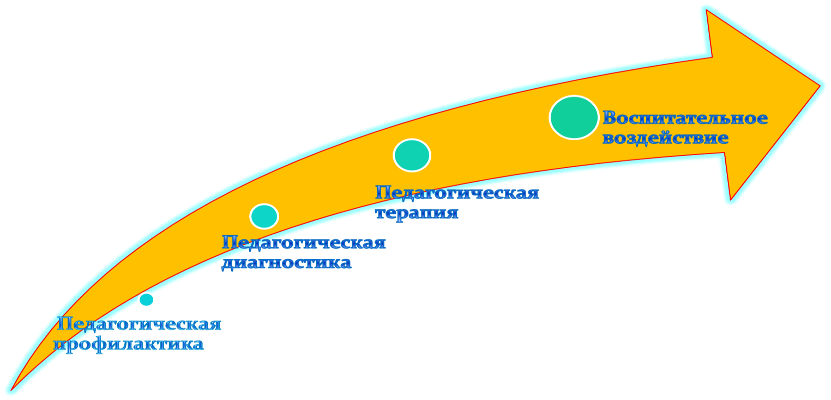 4.11. Анализ государственной (итоговой) аттестация учащихся 9-х, 11-х классов:4.12. Предметные недели.Одной из форм развития познавательной активности учащихся является проведение предметных недель. И как раз через эти предметные недели мы можем вовлечь  практически всех детей, создать условия, при которых вся школа от мала до велика будет в течение определенного срока буквально погружаться в предложенную образовательную область, объединяя в едином порыве всех  учащихся и педагогов.Проведение предметных недель в нашей школе стало традицией. Неделя показывает не только возможности учащихся, она еще показывает возросшие способности педагогов, их творчество, мастерство и зрелость своего профессионализма.Она позволяет в полной мере раскрыть потенциалы учителя, способствует развитию его профессиональной культуры, профессиональному становлению педагога. Задачи предметной недели:совершенствование профессионального мастерства педагогов через подготовку, организацию и проведение открытых уроков и внеклассных мероприятий;вовлечение обучающихся в самостоятельную творческую деятельность, повышение их интереса к изучаемым учебным дисциплинам;выявление обучающихся, которые обладают творческими способностями, стремятся к углубленному изучению определенной учебной дисциплины или образовательной области.Согласно учебно – воспитательному плану в 2012 – 2013 учебном году были проведены следующие предметные недели:- Недели кубановедения, физкультуры, спорта и туризма  (сентябрь)- Неделя русского языка и литературы (октябрь)- Недели математики и трудового обучения (ноябрь)- Неделя истории и обществознания (декабрь)- Неделя химии, биологии и зкологии (январь)- Недели ОПК, иностранных языков (март)- Неделя географии  (апрель)А также методические недели:- «Организация учебно-познавательной деятельности учащихся на уроке» (январь)- «Воспитание нравственных ценностей на уроках разных образовательных областей» (март)Таким образом, можно сделать следующие выводы:Организация и проведение предметных недель позволяет  учителям   выйти на новый личностный профессиональный уровень при проведении открытых уроков.Взаимопосещение уроков своих коллег способствует  повышению квалификации учителей через ознакомление методов работы коллег и форм организации деятельности учащихся.Деятельностный подход и учет  особенностей восприятия учебного материала на уроках   позволяет   учителям отойти от традиционного построения урока, акцентировать внимание учащихся на этапах выделения проблемы, возможных поисков ее решения, целеполагания, планирования, самооценки собственной деятельности.Выбор тем для уроков и внеклассных мероприятий позволяет  создать условия для самовыражения практически каждого учащегося. Создание учебных проблемных ситуаций способствует повышению мотивации учащихся к обучению.Предметно-практическое обучение позволяет учащимся успешно усвоить новые знания, поскольку они формируются в процессе применения на практике.5.Анализ методической работы за  2012-2013  учебный  год5.1 Методическая проблемаВедущей методической проблемой в 2012-2013 учебном году является следующая: «Формирование интеллектуальной, творческой личности, имеющей чёткую гражданскую позицию, социально-адаптированную к взрослой жизни, способную найти место в обществе и быть по-настоящему успешной». В связи с этим, выделен ряд направлений методической работы, являющихся приоритетными, а именно:Внедрение стандартов нового поколения, разработка образовательных программ.Реализация профильного обучения в старшем звене, диагностика способностей и склонностей учащихся, профориентация учащихся.Необходимость преемственности между ступенями общего образования, организация обмена информацией между педагогами.Индивидуализация образовательного процесса, составление образовательных маршрутов.Тематический учет знаний учащихся с целью дальнейшей коррекции знаний и устранения пробеловСовершенствование системы поддержки талантливых детей.Коррекционная работа со слабоуспевающими учащимися.Проблема сохранения здоровья обучающихся.Разнообразие методов оценивания достижений учащихся.5.2. Педагогические советы.Педагогический совет – постоянно действующий коллегиальный орган самоуправления педагогических работников в ОУЦель педагогического совета: объединить усилия коллектива ОУ для повышения уровня воспитательно-образовательного процесса, использования в практике достижений педагогической науки и передового опыта.Функции педагогического совета: определяет направления образовательной деятельности ОУ;отбирает и утверждает образовательные программы для использования в ОУ;обсуждает вопросы содержания, форм и методов образовательного процесса, планирования образовательной деятельности ОУ;рассматривает вопросы повышения квалификации и переподготовки кадров;выявляет, обобщает, распространяет, внедряет педагогический опыт.Формы педагогических советовТрадиционный – это педсовет с подробной повесткой дня, проводимый с чётким соблюдением регламента по каждому вопросу и принятием решений по ним.Нетрадиционный – это педсовет требует особой подготовки. Для данного педсовета требуется написание сценария, разделения участников на команды и распределения ролей (деловая игра, конференция и др.).Педсовет с использованием отдельных методов активизации педагогов (имитация конкретной ситуации, деловые игры, работа с инструктивно-директивными документами).В 2012 – 2013 учебном году наряду с установочным и итоговым педагогическими советами были проведены следующие тематические педагогические советы:- «Урок: каким он должен стать сегодня? Требования ФГОС НОО к уроку»- «Психолого-педагогическая компетентность учителя»- «Формирование гражданского самосознания обучающихся»5.3. Характеристика кадрового составаНа сегодняшний день школа укомплектована кадрами на 100%. Работу с детьми осуществляет квалифицированный коллектив, состоящий из 30 педагогических работников.  Из них:         а) по уровню образования                б) по стажу работы        в) по квалификационным категориям                 г) по знакам отличия Учителя постоянно работают над повышением своего профессионального уровня.  В связи с внедрением в образовательный процесс федеральных государственных образовательных стандартов и основ религиозной культуры и светской этики ( за 2 года) в 2011 – 2013 учебные годы учителя успешно прошли курсовую подготовку:по ФГОС: Быкова Р.П., директор школы, г.Краснодар (2011г)                 Солоха И.И., зам директора по УР, г.Краснодар (2012г)                        Артюх В.И., учитель начальных классов, г.Краснодар (2011г)                        Вервыкишко С.И., учитель начальных классов, г.Краснодар (2011г)                 Зинченко Е.И., учитель начальных классов, г.Краснодар (2011г)                 Очкасова Е.Г., учитель начальных классов, г.Краснодар (2012г)	               Пузик Н.В., учитель начальных классов , г.Краснодар (2011г)                 Скуйбедина Ж.А., учитель начальных классов , г.Краснодар(2012г)                 Носко В.А., учитель математики, г.Краснодар(2011г,2012г)                 Чернявская Ю.Г., учитель русского языка , г.Краснодар, (2011г)                 Скокова Ю.В. , учитель географии, г.Краснодар ( 2011г.)  по ОРКСЭ: Журавель В.А., учитель ИЗО, ОРКСЭ, г.Краснодар (2012г.)В 2013/2014 учебном году будет продолжена работа по повышению квалификации учителей через систему курсов повышения квалификации (как очных, так и дистанционных), профессиональной переподготовки и других форм повышения квалификации, конкурсов профессионального мастерства.Квалификация  учителей, готовность к постоянному профессиональному росту позволяют  ставить перед коллективом и успешно решать любые образовательные задачи.6.4. Работа школьных методических объединений (ШМО).Все педработники школы разделены на группы по предметным областям (ШМО). В каждом ШМО составлен план работы на год, проводились заседания, велись протоколы. В начале года на заседаниях рассматривались общие вопросы – нормативная документация, календарное планирование, планирование подготовки к итоговой аттестации, рассмотрение и утверждение предметных программ.В школе работали следующие методические объединения:1. Учителей начальных классов – 8 человек (27%), руководитель Скуйбедина Ж.А..2. Учителей русского языка, литературы  – 5 человек (17%), руководитель Казимирова Н.П.3. Учителей математики, физики и информатики – 5 человека (17%), руководитель Носко В.А.4. Учителей естественно - научного цикла – 5 человек (17%), руководитель Жильцова Е.И.5. Учителей иностранных языков  – 4 человека (13%), руководитель Кострикина Е.Ф.6.  Учителей эстетического цикла – 6 человек (20%), руководитель Наконечная Л.В.Цели и задачи методической работы школы:- определение уровня теоретических и профессиональных знаний и умений учителей, их педагогической компетентности;- создание технологии диагностики труда учителя;- удовлетворение актуальных профессиональных потребностей педагогов;- обеспечение условий для включения учителей в творческий поиск и использование творческого потенциала, прогнозирование успешности работы каждого педагога;- нормативно-правовое, методическое обеспечение и профессиональная поддержка учителей;- повышение уровня педагогических знаний;- изучение и использование в педагогической деятельности современных педагогических технологий, методик, приёмов и способов успешного обучения и воспитания.     Главной задачей методических объединений  являлось оказание помощи  учителям в совершенствовании их педагогического мастерства.  Каждое методическое объединение имело свой план работы, в соответствии с темой и целью методической работы школы.  На заседаниях школьных методических объединений обсуждались следующие вопросы:знакомство с  планом работы на учебный год; работа с образовательными стандартами; согласование календарно-тематических планов; преемственность в работе  начальных классов и основного звена; методы работы по ликвидации пробелов в знаниях учащихся; методы работы с учащимися, имеющими повышенную мотивацию к учебно-познавательной деятельности; формы и методы  промежуточного и итогового контроля; отчеты учителей по темам самообразования; итоговая аттестация учащихся. Проведение экзамена  в форме ГИА и ЕГЭ.      На заседаниях методических объединений рассматривали также  вопросы, связанные с  изучением  и применением новых технологий, большое внимание уделяли вопросам сохранения здоровья учащихся, изучали тексты  и задания контрольных работ, экзаменационные и другие учебно-методические материалы. Проводился анализ контрольных работ, намечались ориентиры  по устранению выявленных пробелов в знаниях учащихся. В рамках работы методических объединений проводились открытые уроки, внеклассные мероприятия по предметам. Одной из основных задач, сформулированных в результате анализа МО школы в 2012-2013 учебном году, была задача совершенствования профессиональной компетентности, обучение педагогов новым технологиям, создание системы обучения, обеспечивающей потребности каждого ученика в соответствии со склонностями, интересами и возможностям. Над этой задачей работали МО учителей начальных классов, МО учителей естественно-научного цикла, МО учителей русского языка и литературы  и МО учителей эстетического  цикла.     В соответствии с методической темой школы была продолжена работа педагогов над темами самообразования. У каждого учителя определена индивидуальная методическая тема по самообразованию, которая анализируется через участие педагогов в работе МО, педсоветов, семинаров, практикумов. Индивидуальное самообразование осуществлялось на основе собственных планов. Планы предусматривали: подбор литературы, затрату времени на изучение данных по проблеме, анализ литературы, знакомство с практическим опытом. Завершалось самообразование анализом, оценкой и самооценкой эффективности выполненной работы.  Результатом самообразования являлись  открытые уроки, доклады, выступления перед коллегами, на совещаниях ШМО, педсоветах, совещаниях при директоре.  Результативность обучения  за  II полугодие 2012 – 2013 учебный год.Русский язык ЛитератураМатематикаФизикаХимияБиологияГеографияИностранный язык( немецкий  язык)Иностранный язык( английский язык )Физическая культураТехнологияИстория.КубановедениеОбществознаниеИскусствоИнформатикаИЗОМузыкаОБЖНачальная школа (всего по классу)Начальная школа (математика)Начальная школа (русский язык)РЕЙТИНГ УЧИТЕЛЕЙ НАЧАЛЬНЫХ КЛАССОВ    за  2012-2013 уч.годРЕЙТИНГ УЧИТЕЛЕЙ-ПРЕДМЕТНИКОВ ШКОЛЫ за  2012-2013 учебный год        Анализируя отчеты учителей-предметников, видно, что наибольшее количество учащихся обучают следующие преподаватели:  учитель музыки Стрелецкая Т.О. (201 чел.), учитель физической культуры Кулиш Р.А.(214 чел.),  учитель географии Скокова Ю.В. (201 чел.), учитель кубановедения, искусства и ИЗО Журавель В.А.      Самое высокое качество при изучении предметов показали следующие учителя: Стрелецкая Т.О. по предмету «Музыка»и «Английский язык» , Скокова Ю.В. по предмету «География», Беленко С.М. по предмету «Обществознание», Быкова Р.П. по предмету «Русский язык и литература»      100 % успеваемость показали все учителя-предметники,  оставленных  на повторный курс обучения в 2012-2013 уч. году нет.Выводы:    Проанализировав работу методических объединений, следует отметить, что методическая тема школа и вытекающие из нее темы методических объединений соответствуют основным задачам, стоящим перед школой; тематика заседаний отражает основные проблемы, стоящие перед педагогами школы; заседания тщательно подготовлены и продуманы;  выступления и выводы основывались на  анализе, практических результатах, позволяющим сделать серьезные методические обобщения. Проводилась работа по овладению учителями современными методиками и технологиями обучения. Уделялось внимание формированию у  учащихся навыков творческой исследовательской деятельности; сохранению и поддержанию здоровьеберегающей образовательной среды. В методических  объединениях успешно проводился стартовый, рубежный и итоговый контроль по русскому языку и математике.  Но в работе методических объединений недостаточное внимание уделялось навыкам самоанализа у учителей и самоконтроля у учащихся. Плохо организовано взаимопосещение уроков  своих коллег.      Рекомендации:Совершенствовать педагогическое мастерство учителей по овладению новыми образовательными технологиями. Продолжать выявлять, обобщать и распространять опыт творчески работающих учителей. Разнообразить формы проведения заседаний  ШМО (круглый стол, творческий отчет, деловые игры, семинары-практикумы). Руководителям ШМО усилить контроль за взаимопосещением учителей.      Особое внимание в работе методических объединений и администрации школы уделялось вопросам  совершенствования форм и методов организации урока. Посещено за год  72  урока и 20 внеклассных мероприятий:Возрос профессиональный уровень учителей.       Открытые уроки в системе методической работы школы рассматриваются как демонстрация учителем своей педагогической технологии, где он показывает пути решения вышеперечисленных проблем, демонстрирует отдельные наиболее трудные разделы курса. Уделялось внимание совершенствованию форм и методов организации  урока. Методы и приемы, применяемые учителями:методы диалога; игровые методы; приема актуализации субъектного опыта учащихся; методы диагностики и самодиагностики; приемы создания ситуации  коллективного и индивидуального выбора. Зачет, лекция, семинар, лабораторная работа, деловая игра – формы организации учебных занятий в  классах основного звена. По результатам наблюдений  за деятельностью учителей и учащихся на уроках выявлены следующие недочеты:  отбор содержания, форм и методов обучения, рассчитаны на среднего ученика; не планируется учителями урок на учащихся с высоким и низким уровнем мотивации; не даётся домашнее задание дифференцированно с учётом индивидуальных особенностей учащихся; преобладает монологическая форма общения учителя с учащимися, что существенно затрудняет процесс формирования и развития у детей коммуникативных умений; учителя не в полном объеме используют ТСО, наглядные средства обучения. Среди причин, мешающих работе, педагоги выделили следующие:недостаток  времени на творчество; неумение комплексно применять различные средства обучения; трудность в нахождении способов и приемов создания таких учебных ситуаций и такого подбора дидактического материала, который обеспечил бы  эффективную познавательную деятельность  всех учащихся в меру их  способностей  и подготовленности; Причины этих трудностей:учителя–предметники не могут полностью избавиться от объяснительно-иллюстративного типа обучения; изложение учебного материала в учебниках (даже в новых) остаётся чаще всего информационным, в них нет заданий вариативного характера, заданий на творческую деятельность учащихся, как при изучении нового материала, так и при применении полученных знаний и умений; нет целенаправленной работы учителя над развитием творческих способностей учащегося. Недостатком  уроков является,  по-прежнему, плохая организация школьного методического объединения учителей  по взаимопосещению учителями уроков своих коллег. Администрацией школы посещались уроки в рабочем порядке по плану внутришкольного контроля.Основные  цели посещения и контроля уроков:Владение программным материалом , формами и  методикой обучения различных категорий учащихся. Классно-обобщающий контроль. Преемственность. Аттестация педагогических работников. Использование новых технологий . Подготовка к итоговой аттестации учащихся 9-х, 11-х классов. Вывод: Основные направления контроля и тематики посещения уроков выбраны правильно, что значительно улучшило качество преподавания, структуру уроков  и отбор необходимых форм и методов, применяемых  учителями на уроке. В целом все уроки методически построены правильно, уроки интересные, разнообразные. Учителя-предметники начали широко использовать компьютерные технологии. Новым направлением методической деятельности педагогов можно считать создание компьютерных презентаций, способствующих улучшению  восприятию материала, расширению кругозора учащихся, развитию их интеллекта. Задачи на 2013 - 2014 учебный год:Учителям- предметникам: внедрять разноуровневое содержание образования; обеспечить сочетание  в образовательном процессе репродуктивных и творчески преобразующих методов обучения с преобладанием последних; шире использовать новые технологии, продуктивные формы и методы обучения, учитывающие возрастные и индивидуальные особенности школьников и обеспечивающие увеличение объема самостоятельной работы школьников; активно внедрять в учебный процесс личностно-ориентированные, здоровьесберегающие, информационные технологии. Рекомендации: активизировать работу по отражению своих находок на педагогических советах, совещаниях, а также в СМИ.7.Анализ воспитательной работы МБОУ  СОШ № 12  за  2012-2013 учебный  годВоспитательная работа школы в истекшем учебном году строилась в соответствии с государственными нормативными документами: - Закон РФ «Об образовании»-Федеральным законом «Об основных гарантиях прав ребенка в РФ»-Декларация прав защиты детей- Концепция модернизации российского образования на период до 2015 года- Программа по духовно-нравственному развития молодежи 2008-2015 гг.(МЦ ЮВОУО)- Государственная программа «Патриотическое воспитание граждан РФна 2011-2015 годы»локальными: Программа развития школыКонцепция воспитательной системы школыПрограмма воспитания и социализации образовательного учрежденияПрограмма дополнительного образованияПерспективный план воспитательной работы Календарно-тематическое планированиеОсновной целью воспитательной работы в МБОУ СОШ №12 в 2012-2013 учебном году было воспитание патриотизма и гражданской ответственности, высоких нравственных ценностей учащихся, развитие их интеллектуальных способностей в условиях здоровьесберегающей среды в рамках взаимодействия с семьёй и социумом.Воспитательная работа в текущем учебном году находится на этапе стабильного развития. Этот этап характеризуется сплочением школьного коллектива, усложняется деятельность детей в сфере самоуправления, развивается их инициатива и самостоятельность, рождаются новые традиции.Педагоги школы ставили перед собой следующие задачи:1. Формировать гражданскую и правовую направленность личности,  активную жизненную позицию, воспитывать гордость за своё Отечество и ответственность  за судьбу своей страны.2. Создавать условия для проявления учащимися нравственных знаний, умений и совершения нравственно оправданных поступков.3. Создавать условия для становления, развития и совершенствования интеллектуальных возможностей учащихся средствами воспитательной работы.4. Формировать у учащихся всех возрастов понимания значимости здоровья для собственного самоутверждения.5. Создавать условия для позитивного общения учащихся в школе и за её пределами, для проявления инициативы и самостоятельности, ответственности, искренности и открытости в реальных жизненных ситуациях, интереса к внеклассной деятельности на всех возрастных этапах.6. Создавать систему целенаправленной воспитательной работы с родителями для активного и полезного взаимодействия школы и семьи.7. Создавать условия для учащихся для активного взаимодействия с социумом.В воспитательной работе школы сформирована система социально - значимых традиций, определены приоритетные направления деятельности:гражданско-правовоепатриотическоеспортивно – оздоровительноедуховно – нравственноехудожественно-эстетическоесотрудничество с родителямиразвитие системы дополнительного образованияпрофориентационая работаВ современных условиях одним из важнейших приоритетов обновления содержания образования является модернизация и развитие гражданско-правового воспитания. В 2012-2013 учебном году реализованы годовые планы мероприятийпо профилактике правонарушений и коррекции девиантного поведения детей «группы риска», по профилактике употребления психоактивных веществ в молодежной среде.В соответствии с данным направлением работа в школе велась по следующим аспектам:организация массовых мероприятий,индивидуальная профилактическая работа с детьми и семьями, находящимися в социально опасном положении,работа с педагогическим коллективом,родительский правовой всеобуч.Воспитательный процесс в школе организован в соответствии с программой воспитательной системы и основными целями и задачами, стоящими перед педагогическим коллективом. Проведен ряд мероприятий, направленных на формирование устойчивой нравственной позиции учащихся, способствующих проявлению нравственных и патриотических качеств личности учащихся. Практически во всех классах проводились уроки вежливости, диспуты на нравственные темы, психологические и ролевые игры, анкетирование и общешкольное родительское собрание по теме: «Толерантность это ...». Проведены классные часы  и  общешкольные мероприятия, где отражено воспитание правовой культуры, гражданской позиции и изучение истории своей страны.Особое внимание в прошедшем году уделялось профилактическим мероприятиям в сфере экстремизма и терроризма.В рамках этого было проведено:• Работа стенда «Толерантность»• Классный час «Давайте дружить народами» (3; 6; 11 классы)• Диагностика определения степени толерантности(7-8 классы)• Классный час « Умеешь ли ты прощать, все ли можно простить?» (2; 3; 5 классы)• Игра « Толерантность – дорога к миру» (6-7 классы)• Беседа «Делами добрыми едины» (8 классы)• Конференция «Полотно мира» (9-11 классы)• Беседа «Учимся жить в многоликом мире» (4;6 классы)• Психологическое занятие «Мир без конфронтаций. Учимся решать конфликты» (6-7 классы)• Уроки права «Конституция РФ о межэтнических отношениях» (9-11 классы)• Разговор-спор «Жизнь по правилам и без»(9-11классы)Дети и подростки - одна из наиболее незащищенных категорий населения. В школе обучаются дети из неполных семей, многие из них испытывают состояние стресса, апатии, раздражения. Поэтому в нашей школе с такими подростками систематически проводится целенаправленная индивидуально-профилактическая работа, привлечение их к общественной жизни учебных коллективов, спортивной и другой внеклассной работе.Педагогический коллектив школы использует различные формы и методы индивидуальной профилактической работы:занятия с психологом по коррекции их поведения,посещение на дому с целью контроля над занятостью подростков в свободное от занятий время,посещение уроков,психолого-педагогическое консультирование родителей,индивидуальные и коллективные профилактические беседы,вовлечение учащихся в систему дополнительного образования, в общественно-значимую деятельность.Организация мероприятий по профилактике наркомании, табакокурения и алкоголизма строится на основе целевой программы «Антинарко».Цели данной программы:▫предупреждение употребления психоактивных веществ детьми и подростками;▫обучение навыкам ответственного поведения в пользу своего здоровья.Задачи:▫предоставить детям и подросткам объективную научную информацию о психоактивных веществах;▫способствовать формированию положительного «образа — Я»;▫развивать навыки самоуважения;▫научить навыкам анализа чувств и преодоления стресса;▫привить навыки эффективного общения;▫способствовать осознанию детьми и подростками своих ценностей;▫сформировать навык принятия обоснованных решений;▫сформировать навыки постановки и достижения цели;▫сформировать навыки сопротивления социальному давлению.Просветительская работа ведется на протяжении всего периода обучения ребенка в школе, начинается в младших классах и продолжается до выпуска. А в ходе выполнения программы учащимся предоставляется точная и достоверная информация о наркотиках и их влиянии на психологическое, социальное и экономическое благополучие человека.Родители и другие взрослые, играющие важную роль в жизни ребенка, также вовлекаются в разработку стратегии антинаркотического просвещения.•«Я умею говорить – нет» (профилактическое занятие)-8кл.•«Наркотики отбирают всё самое любимое и дорогое» (профилактическое занятие с элементами тренинга)-9кл.• Агитбригада «Мы против!»  8 кл.,• Работа информационного стенда «Энергетические напитки - энергияили…»• Родительские собрания на тему «Здоровый образ жизни – радость длябольших и маленьких»•«Дар богов или вечное искушение» внеклассное мероприятие- 7кл.Беседа « Женское курение» 9-11 кл.Жизнь без сигарет, 5 классАлкоголь и здоровье, 6 классМне не все равно, а тебе?, 7класс«…и ужас из зеркал посмотрит на тебя…» 8 классКонкурс информационных буклетов «Как прекрасен этот мир»Беседа «Чтобы не случилось беды»СПИД и не только!, 8-11 классЗнаком ли ты с наркотиком? 9 класс (анкетирование)Игра « Кто кого? Человек и его пороки» 6-7классАнализируя все вышесказанное, можно сделать вывод, что работа по формированию у обучающихся потребности в ЗОЖ, профилактике табакокурения, антинаркотической и антиалкогольной пропаганде в школе и классах ведется удовлетворительно.В школе ведется работа по реализации воспитательной программы «Я гражданин своей страны», призванной создать систему патриотического воспитания в образовательном учреждении.Реализованы планы мероприятий, посвященных Дню народного единства, Дню героев Отечества, Дню Победы.В течение года в школе велась систематическая работа по профилактике детского дорожно-транспортного травматизма. Цель этой работы – воспитание культуры поведения на улице, в транспорте и обучение Правилам дорожного движения.В 2012-2013 учебном году проведены: месячник безопасности детей, операция «Внимание - дети», в  школе регулярно проводятся беседы по правилам безопасного поведения на дорогах проводились инспекторами ГИБДД.Школа большую роль отводит художественно-эстетическому воспитанию, которое способствует развитию творческих задатков, способностей, дарований и талантов.В течение года все дети приняли участие в одном или нескольких вечерах,  творческих конкурсах.В нашей школе выработан богатый опыт по методике организации и проведения коллективных творческих дел, большинство из которых являются традиционными и проводятся всеми классами школы в рамках единого плана мероприятий: День ЗнанийПраздник осениПосвящение в первоклассникиДень материДень народного единстваНовогодние и рождественские праздникиВечер встречи с выпускникамиДень защитника Отечества МасленицаМеждународный женский деньДень семьиПрощание с букваремВсероссийский День здоровьяЕдиный День правовых знанийДни здоровьяПрощание с начальной школой , Последний звонок,  Выпускной вечер и др.Большое значение в нашей школе традиционно уделяется работе по профориентации учащихся. В 9-х класса введены дополнительные часы профориентационной работы. Целью данного курса является активизация процесса профессионального самоопределения учащихся за счет специальной организации их деятельности, включающей получение знаний о себе, о мире профессионального труда. Ведение данного курса предполагает использование следующих форм и методик работы:информационная (буклеты, реклама учебных заведений)справочная литература для поступающих в средние специальные и высшие учебные заведенияэкскурсии на предприятиястенд наглядной агитациивстречи с людьми разных профессийпсихологическое тестированиеэвристические игры.За учебный год учащиеся школы посетили различные промышленные предприятия района, познакомились с процессом производства и людьми разных профессий.В 2012-2013 учебном году в школе успешно функционировали следующие объединения дополнительного образования, в которых занималось более 390 учащихся школы:«Чемпион», «Все цвета, кроме черного», «Узнаем сами», «Веселый карандаш», «Братья наши меньшие», «Смекай, решай, отгадывай»,«Журналистика»«Наследие»«Живые краски»«Творческая мастерская народных ремесел»  В содержании кружка «Узнаем сами», «Братья наши меньшие» - помочь младшим школьникам понимать себя, взаимодействовать со сверстниками, учителями и родителями, найти своё место в школьной жизни.     Целью работы кружка «Все цвета, кроме черного» было создание условий для успешного освоения основ исследовательской деятельности.  Для реализации цели были поставлены задачи: формировать и развивать умения и навыки исследовательского поиска, развивать познавательные потребности и способности, креативность.Целью работы кружка «Живые краски» было формирование художественного мышления и нравственных черт личности через различные способы рисования.Программа кружка «Наследие» ставила перед собой цель: утверждение нравственных ценностей в сознании детей через поиск и определение путей создания условий изучения и овладения опытом поколений на основе семейных и общественных ценностей.Целью программы  «Творческая мастерская народных ремесел» являлось духовно-нравственное воспитание, развитие общей культуры дошкольников, путем изучения, сохранения и развития традиционного русского ткачества в современных условиях. Формирование мировоззрения дошкольников на основе народного искусства и изучения ткачества как части культурного наследия русского народа. Саморазвитие и самоопределение детей как важные факторы социальной адаптации в современном обществе.На занятиях кружка «Журналистика» учитель создавал условия, способствующие формированию способности к успешной социализации в обществе и активной адаптации на рынке труда; способствовал реализации индивидуальных способностей обучающихся и развитию творческого потенциала личности; знакомил обучающихся с особенностями публицистического стиля и его жанрами (заметка, репортаж, интервью, корреспонденция, статья, рецензия, зарисовка, очерк); формировал базовый понятийный (терминологический) аппарат; Основными задачами дополнительного образования на ближайшее время для нашей школы являются:расширение сети клубных объединений и разнообразие их направленностисоздание условий для развития личности каждого ребенкаактивное вовлечение детей из «группы риска» в дополнительное образованиесплочение учащихся школы в дружный коллектив путем использования, в том числе, коллективных творческих делналаживание более тесного контакта и сотрудничества с родителями.Воспитательная работа школы не может строиться без учета того, что индивидуальность ребенка формируется в семье. Школа и семья – два важнейших воспитательно-образовательных института, которые изначально призваны пополнять друг друга и взаимодействовать между собой. Целенаправленность и эффективность данной работы осуществлялась по следующим направлениям деятельности: диагностика семьи, взаимоотношения с родителями учащихся, работа с нестандартными семьями, организация полезного досуга. Успешно проведены классные родительские собрания, организационные, тематические, итоговые, собрания-диспуты, общешкольные родительские собрания, тематические консультации. Для информирования общественности о деятельности педагогов и учащихся создан и работает сайт школы.Благодаря активной поддержке родителей в этом учебном году, так же как и на протяжении ряда лет, решаются задачи организации оздоровительных мероприятий, школьных праздников, экскурсий.Сотрудничество с родителями позволяет повысить эффективность образовательного и воспитательного процесса.Степень удовлетворенности учащихся школьной жизнью.По результатам социологических опросов качественно улучшилось взаимодействие классных коллективов в организации школьной жизни.Диагностика показывает положительное влияние процесса воспитания на учащихся. Сопоставление полученных данных с целями, содержанием и способами организации процесса воспитания помогает сделать выводы о том, что воспитательная система школы работает эффективно.Таким образом, важнейшие задачи воспитания в следующем учебном году– формирование у школьников гражданской ответственности и правового самосознания, духовности и культуры, инициативности, самостоятельности, толерантности, способности к успешной социализации в обществе и активной адаптации на рынке труда.          В школе прошел цикл мероприятий, посвященных 68-летию Победы. Проведены уроки Мужества, посвященные дню Победы, конкурс чтецов. Учащиеся оказывали шефскую помощь ветерану, проводили встречи с ним, изготавливали подарки. Обновлены в школе материалы стендов «Они сражались за Родину», конкурс рисунков «Война глазами детей», акция-субботник «Обелиск памяти». В школе прошли спортивные мероприятия: «Смотр строя и песни», «Зарница», соревнования по легкой атлетике, стрельбе. Открытое мероприятие  «Подвигу жить в веках» прошло 9 мая, в котором были задействованы учащиеся, учителя, родители.          Педагогический коллектив нашей школы использует разнообразные формы совместной работы с семьей, вовлекает родителей в учебно – воспитательный процесс школы, потому что семья играет решающую роль в развитии и становлении личности ребенка.Работа органов самоуправления стала неотъемлемой частью жизни классных коллективов и стала значимой среди старшеклассников. Формированию ответственности и развитию организаторских умений учащихся способствует наличие постоянных и временных поручений в классах и школе, работа Совета дел, участие в организации мероприятий по различным направлениям.                    Активным органом ученического самоуправления старшеклассников является Совет старшеклассников, в который входит 7 человек. Совет старшеклассников функционирует на основании Положения, в котором отражены цель, задачи, основные принципы деятельности Совета, права и обязанности членов Совета. Возглавлял орган ученического самоуправления учащийся 9А класса Лобачев Максим, ставший Лидером школьного самоуправления по итогам ежегодных выборов Лидера школьного самоуправления в 2011 году.Ребята очень активно, ответственно и творчески относились к своим обязанностям по организации и проведению праздников, спортивных соревнований, конкурсов.По инициативе Совета старшеклассников и активном его участии в жизни школы было организовано и проведено 4 коллективных творческих дела в первом полугодии и  3 во втором.     Показателем эффективности выбранной и реализуемой  воспитательной задачи по повышению роли органов ученического самоуправления является повышение роста активности, инициативы, творчества детей среднего и  особенно старшего звена. Обучающиеся – активисты 8,9,10,11 классов  задают стиль общения, стиль проведения КТД, стиль взаимоотношений детей и взрослых.8.Работа социального педагога школы.Работа социального педагога МБОУ СОШ № 12 велась в соответствии с планом работы на 2012-2013 учебный год. В течение года осуществлялся контроль выполнения всеобуча и движения учащихся; поддерживались тесные связи с родителями; изучались социальные проблемы учеников; велся учет и профилактическая работа с детьми из неблагополучных семей и семей, оказавшихся в трудной жизненной ситуации; осуществлялась социальная защита детей из семей группы риска: многодетных; опекаемых; неполных; малоимущих.проводился патронаж опекаемых и неблагополучных семей; осуществлялся контроль за сохранением здоровья учащихся и пропагандой здорового образа жизни.Регулярно посещались семьи опекунов (попечителей), составлялись акты обследования.Проведена проверка регистрации детей, наличие свидетельств о рождении и паспортов.За 2012-13 учебный год было снято с внутришкольного учета 15 детей и 1 семья, поставлено – 13 детей и 2 семьи. На конец года на ВШК стоит 9 учащихся 6 семей, в ОПДН и КДН – таких нет.В 2012-2013 году в школьной столовой получали льготное одноразовое питание 32 учащихся. В школе реализовывалась губернаторская программа Школьное молоко. В учебном заведении велись журналы по выдаче молока кл. руководителям, ведомости выдачи молоко детям, регулировалось количество получаемых пакетов.В школе ведется работа по популяризации государственной символики (беседы - 2-9 класс «Овеянные славой - флаг наш и герб», устный журнал «Свободный подвиг гражданина, тебя Россия вознесет» - 8-9 классы, урок мужества «Тамбовская земля, гордимся мы историей твоей». Оформлены стенды «На страже Родины». Для способствования созданию единой социально-культурной среды для воспитания и образования детей, их социальной защиты в соответствии с Конвенцией ООН "О правах ребенка", Конституции Российской Федерации и закона РФ "Об образовании" была проведена традиционная неделя правовых знаний.Беседы по противодействию экстремизма 5-9 кл., классные часы «Правила поведения» 1-2 кл., «Ребенок и закон» 3и кл., «Что такое уважение» 4ые кл., «Что такое цель жизни?» 5 кл., «Что такое справедливость и сочувствие», «Конфликты в коллективе и способы их разрешения» 5-6 кл., «Права ребенка в современном мире. Гарантии прав ребенка»  5-8 кл.,«Действие и бездействие» 7-8 кл.,«Я гражданин России», «Поступок и ответственность», «Преступление и наказание» 8 кл., «Что такое порядочность», «Преступление и наказание» 9 кл., «Что такое цель жизни», «Мои права – мои обязанности», «Взрослая жизнь – взрослая ответственность» 10,11 кл., турнир «Правила обязательны для всех» 9ые кл.,внеклассные мероприятия «Добро и зло»,  «Милосердие» 1-2 кл., игра «Турнир знатоков» 7кл., беседа «Правила обязательны для всех» 8кл.,беседа «Конфликты в семье и способы их разрешения» 9кл.,беседа «Правила обязательны для всех»  10-11 кл,внеклассное мероприятие «Поступок и ответственность» 1-4 кл.,Для диагностирования социально - психологических и педагогических ситуации в семье и школьном коллективе с целью духовно-нравственного оздоровления. Изучать интересы и потребности детей и взрослых, а также проблемы семей с различным жизненным укладом.Акция «Твори добро просто так»,Классные часы: l-e-2-e классы – «Моя любимая семья», защита коллективного проекта «Прабабушка, бабушка, мама»Беседа 3а класс – «Папа, мама, я –дружная семья».3б класс: «Добро и зло в нашей жизни»4а, 46 « Семейные ценности»5-е кл., «Вся семья вместе, так и душа на месте»6 кл. беседа «Рост детской беспризорности и безнадзорности в настоящее время»7 кл. просмотр и обсуждение фильма «Чучело»8-е классы «Учимся общению без предрассудков»9 кл. Тренинговое занятие «Цена жизни». Анкетирование - Причины детской безнадзорности и социального сиротства11 кл. « Безнадзорные и беспризорные, кто они?»Основными направлениями социального воспитания являются предупредительно - профилактическая, охранно-защитная работа, здоровый образ жизни, работа с семьей, организация досуга. Работа с каждой категорией обучающих  ведется целенаправленно, руководствуясь Конвенцией о правах ребенка.Контроль за такими учащимися ведется не только классными руководителями, но и администрацией. Усилиями педагогов все учащиеся, находящиеся в социально-опасном положении, активно привлекаются к участию во всех классных и школьных мероприятиях, занимаются в спортивных кружках и секциях.Анализ работы с детьми «группы риска» показывает, что за этой категорией классные руководители ведут постоянный контроль: отслеживают взаимоотношение в семье методом посещения на дому, вызова родителей в школу. Проводятся индивидуальные профилактические беседы с обучающимися и их родителями. В школе организуются совместные дни творчества детей и родителей. Очень интересно прошли осенние и новогодние праздники, где родители приняли самое активное участие. Они совместно с детьми подготовили творческие работы, готовили карнавальные костюмы, участвовали в конкурсных программах и оказали спонсорскую помощь школе для проведения праздников.В школе работает Совет профилактики, где заслушиваются классные руководители, учащиеся и родители.Вывод : Подводя итог вышесказанному, можно отметить, что взаимоотношения с семьями обучающихся всегда были и остаются важной стороной работы школы. От того, как они сложатся, зависят авторитет и статус образовательного учреждения. Благодаря общению с родителями школьников, можно лучше узнать детей, легче установить контакт с ними, достичь большего в обучении и воспитании.    Итак, основная цель воспитательной работы школы в 2011 – 2012 уч.г. - создание условий для развития познавательной мотивации, познавательного интереса и творческих способностей учащихся, воспитание учащихся физически и духовно - нравственными здоровыми, приобщение к культурным традициям и духовным ценностям своего народа. Для достижения данной цели будут реализованы следующие задачи:Активизация работы школьного органа ученического самоуправления ;Обеспечение новых подходов к организации воспитательного процесса и внедрение новых технологий воспитательной работы в воспитательный процесс;Продолжить создать условия для активного участия семьи в воспитательной работе школы;Повышение методической и профессиональной культуры участников воспитательного процесса;Активная и широкая пропаганда ЗОЖ, а также духовно – нравственного воспитания учащихся;Развитие конкурсного движения в школе;Разнообразие форм профилактической работы по предупреждению безнадзорности и правонарушений, суицида, профилактике табакокурения и употребления нецензурной лексики;Работа с одарёнными детьми.В современных условиях главной целью воспитания является развитие и совершенствование личностных качеств личности. Нынче в большей степени от школы зависит, каким человеком станет в будущем ребенок – добрым или злым, высокоморальным или безнравственным, честным или преступником. С этой цель школа, уже не первый год, изучает уровень воспитанности каждого школьника. Результаты данной работы зависит не только от объективных факторов, но и от профессионализма учителя, его отношения к детям, желание изменить ситуацию к лучшему. Поэтому в классах, где учитель уделяет данному вопросу большое внимание, уровень воспитанности учащихся стабильно остается высоким.9.Задачи школы на 2013 – 2014 учебный год1.Продолжить работу по  созданию условий для повышения качества знаний и  личностного развития каждого обучающегося.2. Осуществлять дифференцированный и индивидуальный подход в обучении.3. Продолжить работу с одарёнными  детьми.4.Обеспечить  внедрение в практику работы школы принципов и методик системного анализа деятельности учителей как средства достижения более высокого качества образования путем  повышения компетентности преподавателей в области диагностики, мониторинга, оценки и самооценки деятельности  через курсовую подготовку,  самообразование. 5.Продолжить  работу по раскрытию творческого потенциала учителей школы через вовлечение их в активную  работу по повышению методического уровня. 6. Продолжить      исследовательскую      проектную      работу      с учащимися. 7. Формировать нравственные отношения: приобщать к духовным, национальным и общечеловеческим ценностям, воспитывать личности с богатым духовным, социально-нравственным потенциалом,  гражданина своей страны.8.  Развивать физические возможности  личности,  формировать основы   здорового образа жизни, привлекать к систематическим  занятиям физкультурой и спортом, обеспечивать постоянное медико-психологическое сопровождение9. Максимально вовлекать родителей в жизнь школы и привлекать их к реализации программы развития. 10. Продолжить работу по предупреждению правонарушений и безнадзорности среди несовершеннолетних и по предупреждению наркомании среди подростков, максимально привлекать детей группы “риска” к участию в жизни школы, класса, занятиях кружков, секций 11.Совершенствовать систему методической работы с учителями-предметниками и классными руководителями.Всего учащихся391  человек на начало учебного года390  человек на конец учебного годаВ начальной школе176 человек на начало учебного года175 человек на конец учебного годаВ основной школе179 человек на начало учебного года180 человек на конец учебного годаВ старшей школе36  человек на начало учебного года35  человек на конец  учебного годаНа начало1 четверти2012-2013 уч.г.выбылоприбылоНа конец1четвертиКоличество учащихся по классамКоличество учащихся по классамКоличество учащихся по классамКоличество учащихся по классамКоличество учащихся по классамКоличество учащихся по классамКоличество учащихся по классамКоличество учащихся по классамКоличество учащихся по классамКоличество учащихся по классамКоличество учащихся по классамКоличество учащихся по классам      39147        3941234567891011ИТОГО      39147        3945045483536303145381719394На начало2 четверти2012-2013 уч.г.выбылоприбылоНа конец2четвертиКоличество учащихся по классамКоличество учащихся по классамКоличество учащихся по классамКоличество учащихся по классамКоличество учащихся по классамКоличество учащихся по классамКоличество учащихся по классамКоличество учащихся по классамКоличество учащихся по классамКоличество учащихся по классамКоличество учащихся по классамКоличество учащихся по классам394213931234567891011ИТОГО394213935045483436313145381619393На начало3 четверти2012-2013 уч.г.выбылоприбылоНа конец3четвертиКоличество учащихся по классамКоличество учащихся по классамКоличество учащихся по классамКоличество учащихся по классамКоличество учащихся по классамКоличество учащихся по классамКоличество учащихся по классамКоличество учащихся по классамКоличество учащихся по классамКоличество учащихся по классамКоличество учащихся по классамКоличество учащихся по классам      39375        3911234567891011ИТОГО      39375        3914945473436313244381619391На начало3 четверти2012-2013 уч.г.выбылоприбылоНа конец3четвертиКоличество учащихся по классамКоличество учащихся по классамКоличество учащихся по классамКоличество учащихся по классамКоличество учащихся по классамКоличество учащихся по классамКоличество учащихся по классамКоличество учащихся по классамКоличество учащихся по классамКоличество учащихся по классамКоличество учащихся по классамКоличество учащихся по классам      39121        3901234567891011ИТОГО      39121        3904845483435313244381619390На начало2012-2013 уч.г.      391выбылоприбылоНа конец2012-2013 уч.г.       390класслитеркол-воуч-ся«5»«4»с одной«3»Качество знаний в классеНеуспевающиеКлассный  руководитель2«А»25312060%0Артюх В.И.2«Б»2007035%0Зинченко Е.И.3«А»2849046%0Мошой Л.А.3«Б»2008042%0Китиченко Л.А.4«А»1726047%0Пузик Н.В.4«Б»1707041%0Скуйбедина Ж.А.5«А»2147252%0Казимирова Н.П.5«Б»1414336%0Жильцова Е.И.6«А»31415361%0Кострикина Е.Ф.7«А»17312188%0Стрелецкая Т.О.«Б»1502013%0Лятьева С.В.8«А»1919053%0Пахомова Ю.Н.8«Б»1504227%0Беленко С.М.«В»1001010%0Кузьмичёва А.М.9«А»2116033%0Носко В.А.«Б»1703118%0Шишканова Н.П.10«А»1615138%0Чернявская Ю.Г.11«А»1918447%0Шевченко М.И.ВСЕГОВСЕГО390251251744%0Год обученияУровень обученностиКачество знаний2010-2011100%39%2011-2012100%40%2012-2013 100%44%2010/2011 уч. г.2011/2012 уч. г.2012/2013 уч. г.Число учащихся на конец учебного года, всего137162175в т.ч.1 класс4546482 класс3449453 класс3234484 класс263334Число учащихся, завершивших обучение только на отметки «хорошо» и «отлично», всего485258в т.ч.1 класс---2 класс1722223 класс1716214 класс141415Качество образования, %52%44%45%в т.ч.1 класс---2 класс50%47%47,5%3 класс53%47%44%4 класс54%39%44%2010/2011 уч. г.2011/2012 уч. г.2012/2013 уч. г.Число учащихся на конец учебного года, всего187184180в т.ч.5 класс2831356 класс4232317 класс3544328 класс3837449 класс444038Число учащихся, завершивших обучение только на отметки «хорошо» и «отлично», всего596277в т.ч.5 класс1520166 класс1116197 класс1211178 класс79159 класс14610Качество образования, %33%34%42,4%в т.ч.5 класс54%65%44%6 класс26%48%61%7 класс34%22%51%8 класс18%23%30%9 класс32%11%26%Число учащихся на конец учебного года, всего464635в т.ч.10 класс27241611 класс192219Число учащихся, завершивших обучение только на отметки «хорошо» и «отлично», всего182515в т.ч.10 класс1212611 класс6139Качество образования, %38%55%43%в т.ч.10 класс44%50%38%11 класс32%60%47%Учебный год2010/2011 уч. г.2011/2012 уч. г.2012/2013 уч. г.Успеваемость100%100%100%Качество знаний39%40%44%             Учебный годУчебные заведения2010/2011 уч. г.2010/2011 уч. г.2010/2011 уч. г.2011/2012 уч. г.2011/2012 уч. г.2011/2012 уч. г.2012/2013 уч. г.2012/2013 уч. г.             Учебный годУчебные заведения11кл (19чел.)     11кл (19чел.)     9 кл.(51чел)11кл(22 чел.)     11кл(22 чел.)     9 кл.(40чел.)11кл (19чел)      9 кл.(38чел.)ВУЗ12------18------12---СПО36631111519НПО31313---99---4ВСОШ---44---77---110 класс---2828---1313---14Работают1------1------2---5 класс6 класс7 класс8 классКомпонент образовательного учреждения (6-дневная неделя)4 ч.2 ч.4 ч.4 ч.Предметы федерального компонента базисного учебного планаПредметы федерального компонента базисного учебного планаПредметы федерального компонента базисного учебного планаПредметы федерального компонента базисного учебного планаПредметы федерального компонента базисного учебного планаРусский язык--1 ч.-Литература1 ч.---Математика1 ч.---Алгебра--1 ч.1 ч.Групповые занятияГрупповые занятияГрупповые занятияГрупповые занятияГрупповые занятияОПК (групп.)1 ч.1 ч.1 ч.-Русский язык (групп.)---1 ч.Математика (групп.)1 ч.1 ч.1 ч.2 ч.8-В классКомпонент образовательного учреждения (6-дневная неделя)4 ч.Предметы федерального компонента базисного учебного планаПредметы федерального компонента базисного учебного планаАлгебра1 ч.Групповые занятияГрупповые занятияОПК (групп.)1 ч.Психология общения (групп.)1 ч.Биология (групп.)1 ч.8-В классобязательные индивидуальные и групповые коррекционные занятия4Учебные предметыКоличество часов в  неделю.(пятидн.)Количество часов в  неделю.(пятидн.)Учебные предметы3 «А», 3 «Б»классы4 «А», 4 «Б»классыРусский язык54,5Литературное чтение32,5Английский / Немецкий язык22Математика44Окружающий мир22ИЗО11Музыка11Технология11Физическая культура33Основы религиозных культур и светской этики-1Кубановедение11Предельно допустимая аудиторная учебная нагрузка при 5-дневной учебной неделе2323Учебные предметыКоличество часов в неделю( 6-дневная)Количество часов в неделю( 6-дневная)Количество часов в неделю( 6-дневная)Количество часов в неделю( 6-дневная)Учебные предметы5«А»,5«Б»класс6  класс7 «А», 7 «Б» классы8 «А», 8 «Б» классыРусский язык6653Литература3222Английский /  Немецкий язык3333Математика65--Алгебра 44Геометрия22Информатика и ИКТ1История 2222Обществознание 111География222Природоведение2---Физика22Химия2Биология222Искусство1Изобразительное искусство111-Музыка111-Технология2221Основы безопасности жизнедеятельности1Физическая культура3Физическая культура, ОБЖ333-Кубановедение1111ОПК (групп.)Математика (групп.)Русский язык (групп.)11      -11-11--21Предельно допустимая аудиторная учебная нагрузка при 6-дневной учебной неделе32333536Учебные предметыКоличество часов в неделюРусский язык3Литература3Английский /  Немецкий язык3Алгебра 3Геометрия2Информатика и ИКТ2История 2Обществознание 1География2Физика2Химия2Биология2Искусство1Предпрофильная подготовка2Курсы по выбору :                                     Предметные курсы = 3ч.- Культура делового общения.-Элементы математической логики.-Некоторые вопросы математики.-Необычное (занимательное) литературоведение.-Природа родного края.-Россия в документах, личностях, картах.                                Ориентационные курсы = 3ч.                                                           - Изодизайн.                                                                           - Здоровый образ жизни - залог будущего здоровья.- Учимся  общаться.- Язык цветов.- Основы психологии личности- Ты и твоё имя1кл.  х  2гр х. 2ч = 4ч.1кл.  х  1гр х. 2ч = 2ч.0,5ч.                                                                                  0,5ч.                                                                             0,5ч.                                              0,5ч. 0,5ч.                                              0,5ч.                                                                                                           0,5ч. 0,5ч 0,5ч.                                                                                  0,5ч. 0,5ч.0,5ч. Физическая культура3Основы безопасности жизнедеятельности1Информационная работа, профильная ориентация1Кубановедение1Предельно допустимая аудиторная нагрузка при 6- дневной учебной неделе (требования СанПиН)36Учебные предметыУчебные предметыКоличество учебных часов в неделю.Количество учебных часов в неделю.Количество учебных часов в неделю.Количество учебных часов в неделю.Количество учебных часов в неделю.Количество учебных часов в неделю.Учебные предметыУчебные предметыФилологический профильФилологический профильФилологический профильУниверсальногообученияУниверсальногообученияУниверсальногообученияУчебные предметыУчебные предметы    10 кл.                  11кл.2012-2013г.   2013- 2014 г.    10 кл.                  11кл.2012-2013г.   2013- 2014 г.    10 кл.                  11кл.2012-2013г.   2013- 2014 г.      10 кл.                     11кл.2012-2013г.          2013-2014г.      10 кл.                     11кл.2012-2013г.          2013-2014г.      10 кл.                     11кл.2012-2013г.          2013-2014г.Учебные предметы на базовом уровнеУчебные предметы на базовом уровнеУчебные предметы на базовом уровнеУчебные предметы на базовом уровнеУчебные предметы на базовом уровнеУчебные предметы на базовом уровнеУчебные предметы на базовом уровнеРусский язык----23Литература----33Английский/ немецкий язык333333Алгебра и начала анализа333333Геометрия222222Информатика и ИКТ111111История 222222Обществознание222222География111111Биология111122Химия112222Физика222222Физическая культура333333Основы безопасности жизнедеятельности221121Технология----11Учебные предметы на профильном уровнеУчебные предметы на профильном уровнеУчебные предметы на профильном уровнеУчебные предметы на профильном уровнеУчебные предметы на профильном уровнеУчебные предметы на профильном уровнеУчебные предметы на профильном уровнеРусский язык3333--Литература5555--Всего313131313131Кубановедение111111Элективные курсыПисьмо как вид речевой деятельности.111111Избирательное право---1-1Практикум   по математике222222Живи здоровым111111Литературное дело111-1-Всего666666Итого373737373737Предельно допустимая аудиторная учебная нагрузка при 6-дневной учебной неделе373737373737Учебные предметыУчебные предметыКоличество учебных часов в неделю.Количество учебных часов в неделю.Количество учебных часов в неделю.Количество учебных часов в неделю.Количество учебных часов в неделю.Количество учебных часов в неделю.Учебные предметыУчебные предметыСоциально – гуманитарный профильСоциально – гуманитарный профильСоциально – гуманитарный профильУниверсальногообученияУниверсальногообученияУниверсальногообученияУчебные предметыУчебные предметы    10 кл.                  11кл.2011-2012г.   2012- 2013 г.    10 кл.                  11кл.2011-2012г.   2012- 2013 г.    10 кл.                  11кл.2011-2012г.   2012- 2013 г.      10 кл.                     11кл.2011-2012г.          2012-2013г.      10 кл.                     11кл.2011-2012г.          2012-2013г.      10 кл.                     11кл.2011-2012г.          2012-2013г.Учебные предметы на базовом уровнеУчебные предметы на базовом уровнеУчебные предметы на базовом уровнеУчебные предметы на базовом уровнеУчебные предметы на базовом уровнеУчебные предметы на базовом уровнеУчебные предметы на базовом уровнеРусский язык----23Литература333333Английский/ немецкий язык333333Алгебра и начала анализа333333Геометрия222222Информатика и ИКТ111111История 222222Обществознание----22Экономика0,50,50,50,5--Право0,50,50,50,5--География111111Биология111122Химия111222Физика222222Физическая культура333333Основы безопасности жизнедеятельности222121Технология----11Учебные предметы на профильном уровнеУчебные предметы на профильном уровнеУчебные предметы на профильном уровнеУчебные предметы на профильном уровнеУчебные предметы на профильном уровнеУчебные предметы на профильном уровнеУчебные предметы на профильном уровнеРусский язык3333--Обществознание3333--Всего313131313131Кубановедение111111Элективные курсыСложные случаи правописания111111Правовая культура--11-1Практикум   по математике222222Информационные технологии11----Решение задач по  биологии.--1111Литературное дело11--1-Всего666666Итого373737373737Предельно допустимая аудиторная             учебная нагрузка при 6-дневной учебной неделе373737373737Учебные предметыКоличество часов в неделюРусский язык3Литература2Английский /  Немецкий язык3Математика-Алгебра 4Геометрия2Информатика и ИКТ1История 2Обществознание 1География2Природоведение-Физика2Химия2Биология2Искусство1Изобразительное искусство-Музыка-Технологи1Основы безопасности жизнедеятельности1Физическая культура3Физическая культура, ОБЖ-Кубановедение1ОПК (групп.)Психология общения (групп.)Биология (групп.)111Предельно допустимая аудиторная учебная нагрузка36ГодКоличествоуч-сяФормируемые умения и навыкиНа начало годаНа конец года2012-201345Развитие фонематического слуха59%78%Навыки чтения56%82%Навыки письма42%90%УровниВысокий-Средний88%Низкий12%УровниВысокий44%Средний56%Низкий-УровниВысокий99,9%Средний-Низкий-УровниВысокий-Средний86%Низкий14%УровниВысокий-Средний66,6%Низкий33,4%УровниВысокий66,6%Средний33,4%Низкий-Название внеурочной деятельностиНазвание кружкаКлассКлассКлассКлассНазвание внеурочной деятельностиНазвание кружка1А, Б2А,  Б34ОбщеинтеллектуальноеКружок «В царстве смекалки»11    111Кружок « В мире неизведанных слов»1      111Социальное Кружок «Самоделкин»1Социальное Клуб «Узнаем сами»11     111Клуб «Все цвета, кроме чёрного»       111Кружок «Мастерица»1Общекультурное Театрализованная студия «Сказка»11     111Общекультурное Студия «Веселый карандаш»11     111Общекультурное Сказочная мастерская «Кудесники»11     111Духовно- нравственноеКлуб «Братья наши меньшие»1      111Кружок « Фольклор Кубанского казачества»111Кружок«Декоративно-прикладное искусство Кубанского казачества»,1Клуб « Я патриот Кубани»1     1Спортивно- оздоровительноеКлуб «Чемпион»11     111Секция «Быстрые, ловкие, смелые»1Итого:1010 101010КлассФИО учителяКол-во  уч-ся%3 «А»Мошой Л.А.2846%3 «Б»Кириченко Л.А.2042%4 «А»Пузик Н.В.1747%4 «Б»Скуйбедина Ж.А.1741%Число писавшихПроцент полученных оценокПроцент полученных оценокПроцент полученных оценокПроцент полученных оценокЧисло писавших«2»«3»«4»«5»442%38%42%13%---Число писавшихПроцент полученных оценокПроцент полученных оценокПроцент полученных оценокПроцент полученных оценокЧисло писавших«2»«3»«4»«5»340 %47%44%9%Число писавшихПроцент полученных оценокПроцент полученных оценокПроцент полученных оценокПроцент полученных оценокЧисло писавших«2»«3»«4»«5»340 %50%44%6%Вид контроляСодержание1. ФронтальныйКомплектование классов, организация предметных  кружков, обеспеченность учебниками; соблюдение правил по ТБ; анализ итогов успеваемости по четвертям, полугодиям, анализ качества знаний обучающихся и т.д.2. Классно-обобщающийАдаптация 1-х, 5-х, 10-х классов к новой организации обучения, проведение итоговых контрольных работ, подготовка  к  ГИА и ЕГЭ3. Персональный Изучение системы работы учителей, претендующих на квалификационную  категорию; помощь молодым  специалистам и т.д.4. Контроль за качеством знаний обучающихсяОрганизация и проведение мониторингов по русскому языку и математике в 10 – 11 классах; проведение диагностических работ по математике и русскому языку по материалам, адаптированным к возрастным особенностям детей; анализ итоговой аттестации.5. Контроль за качеством преподаванияПосещение уроков учителей-предметников.6. Контроль за выполнением учебных программТематическое планирование, составление графиков проведения контрольных, лабораторных, практических работ и т.д.7. Контроль за состоянием внутришкольной документацииПроверка классных журналов, дневников, личных дел учащихся, календарно-тематического планирования и т.д. № п/пПредметШкольный этапШкольный этапШкольный этап№ п/пПредметКол-во участниковКол-во призеровКол-во победителей1Английский язык421Стрелецкая Л. 7-а кл.2Астрономия------3Биология1673Кузнецова Д. 7-а кл.Иванов И. 9-б кл.Маслов А. 11 кл.4География9305Информатика1006Искусство (мировая художественная культура)------7История8408Литература1832Антониади К. 5-а кл.Кузнецова Д. 7-а кл.9Математика1563 Колегов К.6 кл., Погорельский Д. 5-б  Балыков С. 9-а кл.10Немецкий язык------11Обществознание1802Лобачёв М. 9-А кл.Вецак А. 10 кл.12Основы безопасности жизнедеятельности30013Право30014Русский язык3381Кузнецова Д. 7-А кл.15Технология (девочки)832Пикало А. 8-а кл.Крюкова Ю. 10 кл.16Физика80017Физическая культура934Кравченко И. 8-б кл.Гришин А. 9-А кл.Лаврентьева А. 11 кл.Тушнинский Ю. 11 кл.18Кубановедение51019Химия70020Экология------21Экономика502Лобачёв М. 9-А кл.Парамонов С. 8-А кл.22Журналистика------ИТОГО1704020Учебный год2010-20112011-20122012-2013Количество призовых мест (победители и призёры)Количество призовых мест (победители и призёры)Количество призовых мест (победители и призёры)Количество призовых мест (победители и призёры)муниципальных435региональных000При изложении нового материалаПрименение мер поддержания интереса к усвоению темыПри изложении нового материалаБолее частое обращение к слабоуспевающим с вопросами, выясняющими степень понимания ими учебного материалаВ ходе самостоятельной работыРазбивка заданий на дозы, этапы, выделение в сложных заданиях ряда простыхВ ходе самостоятельной работыСсылка на аналогичное задание, выполненное ранееВ ходе самостоятельной работыНапоминание способа и приёма выполнения заданияВ ходе самостоятельной работыСтимулирование самостоятельных действий слабоуспевающихВ ходе самостоятельной работыБолее тщательный контроль за их деятельностью, указание на ошибкивысшее педагогическоенеполное высшее педагогическоесреднее специальное         28                 0           2менее 2 летот 2 до 5 летот 5 до 10 летот 10 до 20 летсвыше 20 лет144516с высшей квалификационной категориейс I (первой) квалификационной категориейСоответствие занимаемой должности41110заслуженный учительпочётный работник образованияотличник народного просвещения101ФИО учителяКол-во уч.Кол-во уч.На «5» и «4»На «5» и «4»На «2»На «2»Качество знанийКачество знанийОбученностьОбученность3- четв.4- четв.3- четв.4- четв.3- четв.4- четв.3- четв.4- четв.3- четв.4- четв.Быкова Р.П.484837390077%81%100%100%Казимирова Н.П.464616200035%43%100%100%Пахомова Ю.Н.343416150047%44%100%100%Шевченко М.И.3251128003%55%100%100%Чернявская Ю.Г.21378220038%59%100%100%итогоитого40%56%100%100%ФИО учителяКол-во уч.Кол-во уч.На «5» и «4»На «5» и «4»На «2»На «2»Качество знанийКачество знанийОбученностьОбученность3- четв.4- четв.3- четв.4- четв.3- четв.4- четв.3- четв.4- четв.3- четв.4- четв.Быкова Р.П.4848434500 89 %94%100%100%Казимирова Н.П.464632330069%72%100%100%Пахомова Ю.Н.343430280088%82%100%100%Шевченко М.И.32517400022%78%100%100%Чернявская Ю.Г.213718340086%92%100%100%итогоитого71%84%100%100%ФИО учителяКол-во уч.Кол-во уч.На «5» и «4»На «5» и «4»На «2»На «2»Качество знанийКачество знанийОбученностьОбученность3- четв.4- четв.3- четв.4- четв.3- четв.4- четв.3- четв.4- четв.3- четв.4- четв.Шишканова Н.П.7911036592046%52%98%100%Носко В.А.4280164510 38 %56%97,6 %100%Кузьмичёва А.М.12212258600048%51%100%100%Арефина Л.М.525236340069%64%100%100%итогоитого 50 %56%98,9%100%ФИО учителяКол-во уч.Кол-во уч.На «5» и «4»На «5» и «4»На «2»На «2»Качество знанийКачество знанийОбученностьОбученность3- четв.4- четв.3- четв.4- четв.3- четв.4- четв.3- четв.4- четв.3- четв.4- четв.Урсалова С.Н.114149671010058%67%100%100%ФИО учителяКол-во уч.Кол-во уч.На «5» и «4»На «5» и «4»На «2»На «2»Качество знанийКачество знанийОбученностьОбученность3- четв.4- четв.3- четв.4- четв.3- четв.4- четв.3- четв.4- четв.3- четв.4- четв.Солоха И.И.8111840650050%55%100%100%ФИО учителяКол-во уч.Кол-во уч.На «5» и «4»На «5» и «4»На «2»На «2»Качество знанийКачество знанийОбученностьОбученность3- четв.4- четв.3- четв.4- четв.3- четв.4- четв.3- четв.4- четв.3- четв.4- четв.Жильцова Е.И.150184971320064%71%100%100%Лятьева С.В.101046040%60%100%100%итогоитого52%66%100%100%ФИО учителяКол-во уч.Кол-во уч.На «5» и «4»На «5» и «4»На «2»На «2»Качество знанийКачество знанийОбученностьОбученность3- четв.4- четв.3- четв.4- четв.3- четв.4- четв.3- четв.4- четв.3- четв.4- четв.Скокова Ю.Г.1662011321710079%85%100%100%ФИО учителяКол-во уч.Кол-во уч.На «5» и «4»На «5» и «4»На «2»На «2»Качество знанийКачество знанийОбученностьОбученность3- четв.4- четв.3- четв.4- четв.3- четв.4- четв.3- четв.4- четв.3- четв.4- четв.Сизион В.В.797949530062%67%100%100%ФИО учителяКол-во уч.Кол-во уч.На «5» и «4»На «5» и «4»На «2»На «2»Качество знанийКачество знанийОбученностьОбученность3- четв.4- четв.3- четв.4- четв.3- четв.4- четв.3- четв.4- четв.3- четв.4- четв.Кострикина Е.Ф.126161691000055%62%100%100%Стрелецкая Т.О.383835360092%95%100%100% Соболь О.К.626341440066%70%100%100%итогоитого71%76%100%100%ФИО учителяКол-во уч.Кол-во уч.На «5» и «4»На «5» и «4»На «2»На «2»Качество знанийКачество знанийОбученностьОбученность3- четв.4- четв.3- четв.4- четв.3- четв.4- четв.3- четв.4- четв.3- четв.4- четв.Кулиш Р.А.181214169207094%97%100%100%ФИО учителяКол-во уч.Кол-во уч.На «5» и «4»На «5» и «4»На «2»На «2»Качество знанийКачество знанийОбученностьОбученность3- четв.4- четв.3- четв.4- четв.3- четв.4- четв.3- четв.4- четв.3- четв.4- четв.Наконечная Л.В.1161351041290090%96%100%100%Лятьева С.В.2727272700100%100%100%100%итогоитого95%98%100%100%ФИО учителяКол-во уч.Кол-во уч.На «5» и «4»На «5» и «4»На «2»На «2»Качество знанийКачество знанийОбученностьОбученность3- четв.4- четв.3- четв.4- четв.3- четв.4- четв.3- четв.4- четв.3- четв.4- четв.Беленко С.М.120155951240080%80%100%100%Лятьева С.В.404023270058%67%100%100%Казимирова Н.П212118200086%95%100%100%итогоитого75%81%100%100%ФИО учителяКол-во уч.Кол-во уч.На «5» и «4»На «5» и «4»На «2»На «2»Качество знанийКачество знанийОбученностьОбученность3- четв.4- четв.3- четв.4- четв.3- четв.4- четв.3- четв.4- четв.3- четв.4- четв.Журавель В.А.1421411361380096%98%100%100%Чернявская Ю.Г.-9-а,10213720360092%97%100%100%Шевченко М.И.- 9-б,11173613310076%86%100%100%итогоитого88%94%100%100%ФИО учителяКол-во уч.Кол-во уч.На «5» и «4»На «5» и «4»На «2»На «2»Качество знанийКачество знанийОбученностьОбученность3- четв.4- четв.3- четв.4- четв.3- четв.4- четв.3- четв.4- четв.3- четв.4- четв.Беленко С.М.1201551021340085%86%100%100%Лятьева С.В.25251717068%68%100%100%   итого   итого77%77%100%100%ФИО учителяКол-во уч.Кол-во уч.На «5» и «4»На «5» и «4»На «2»На «2»Качество знанийКачество знанийОбученностьОбученность3- четв.4- четв.3- четв.4- четв.3- четв.4- четв.3- четв.4- четв.3- четв.4- четв.Журавель В.А.818177790095%97%100%100%ФИО учителяКол-во уч.Кол-во уч.На «5» и «4»На «5» и «4»На «2»На «2»Качество знанийКачество знанийОбученностьОбученность3- четв.4- четв.3- четв.4- четв.3- четв.4- четв.3- четв.4- четв.3- четв.4- четв.Носко В.А.387330630079%86%100%100%Пахомова Ю.Н.444441430093%98%100%100%итогоитого86%92%100%100%ФИО учителяКол-во уч.Кол-во уч.На «5» и «4»На «5» и «4»На «2»На «2»Качество знанийКачество знанийОбученностьОбученность3- четв.4- четв.3- четв.4- четв.3- четв.4- четв.3- четв.4- четв.3- четв.4- четв.Журавель В.А.1531521491510097%99%100%100%ФИО учителяКол-во уч.Кол-во уч.На «5» и «4»На «5» и «4»На «2»На «2»Качество знанийКачество знанийОбученностьОбученность3- четв.4- четв.3- четв.4- четв.3- четв.4- четв.3- четв.4- четв.3- четв.4- четв.Стрелецкая Т.О.2002011962010098%100%100%100%ФИО учителяКол-во уч.Кол-во уч.На «5» и «4»На «5» и «4»На «2»На «2»Качество знанийКачество знанийОбученностьОбученность3- четв.4- четв.3- четв.4- четв.3- четв.4- четв.3- четв.4- четв.3- четв.4- четв.Носко В.А.44121431200096%98%100%100%ФИО учителяКол-во уч.Кол-во уч.На «5» и «4»На «5» и «4»На «2»На «2»Качество знанийКачество знанийОбученностьОбученность3- четв.4- четв.3- четв.4- четв.3- четв.4- четв.3- четв.4- четв.3- четв.4- четв.2-А Артюх В.И.252515150060%60%100%100%2-БЗинченко Е.И.2020870045%35%100%100%3-АМощой Л.А.272813130048%46%100%100%3-БКириченко Л.А.2020780035%40%100%100%4-АПузик Н.В.1717880047%47%100%100%4-БСкуйбедина Ж.А.1717770041%41%100%100%итогоитого47%45%100%100%ФИО учителяКол-во уч.Кол-во уч.На «5» и «4»На «5» и «4»На «2»На «2»Качество знанийКачество знанийОбученностьОбученность3- четв.4- четв.3- четв.4- четв.3- четв.4- четв.3- четв.4- четв.3- четв.4- четв.2-А Артюх В.И.252518190078%76%100%100%2-БЗинченко Е.И.202011120055%60%100%100%3-АМощой Л.А.2728131400 48%50%100%100%3-БКириченко Л.А.20201190055%45%100%100%4-АПузик Н.В.1717890047%52%100%100%4-БСкуйбедина Ж.А.1717880047%47%100%100%итогоитого  55%55%100%100%ФИО учителяКол-во уч.Кол-во уч.На «5» и «4»На «5» и «4»На «2»На «2»Качество знанийКачество знанийОбученностьОбученность1- четв.2- четв.1- четв.2- четв.1- четв.2- четв.1- четв.2- четв.1- четв.2- четв.2-А Артюх В.И.252516180069%72%100%100%2-БЗинченко Е.И.202010100050%50%100%100%3-АМощой Л.А.272814140051%50%100%100%3-БКириченко Л.А.20201090050%45%100%100%4-АПузик Н.В.1717990052%52%100%100%4-БСкуйбедина Ж.А.1717880047%47%100%100%итогоитого    53%53%100%100%Ф.И.О. учителяКЛАССКачество знаний за  2012-2013уч.годРЕЙТИНГВервыкишко С.И.1-А----------Очкасова Е.Г.1-Б----------Артюх В.И.2-А60%1Зинченко Е.И.2-Б35%6Мощой Л.А.3-А46%3Кириченко Л.А.3-Б40%5Пузик Н.В.4-А47%2Скуйбедина Ж.А.4-Б41%4ИТОГО45%Ф.И.О. учителя ШМО (преподаваемый предмет)Качество знаний за  2012-2013у.г.РЕЙТИНГБыкова Р.П.Русский язык и литература88%1Шевченко М.И.Русский язык и литература67%3Казимирова Н.П.Русский язык и литература58%5Чернявская Ю.Г.Русский язык и литература76%2Пахомова Ю.Н.Русский язык и литература63%4Шишканова Н.П.Алгебра, геометрия52%4Арефина Л.М.Математика64%2Кузьмичева А.М.Алгебра, геометрия.51%5Носко В.А.Алгебра, геометрия.56%3Урсалова С.Н.Физика67%1Жильцова Е.И.Биология71%3Солоха Е.И.Химия55%5Лятьева С.В.Биология, история, обществознание65%4Скокова Ю.В.География85%1Беленко С.М.История, обществознание83%2Сизион В.В.Немецкий язык67%3Кострикина Е.Ф.Английский язык62%4Соболь О.К.Английский язык70%2Стрелецкая Т.О. Английский язык95%1Кулиш Р.А.Физическая культура97%3Наконечная Л.В.Технология96%4Журавель В.А.ИЗО,Искусство, кубановедение98%2Стрелецкая Т.О. Музыка100%1